Зарегистрировано в Управлении Минюста РФ по Ханты-Мансийскому автономному округу - Югре 31 марта 2011 г. N RU863120002011002УСТАВГОРОДА ХАНТЫ-МАНСИЙСКАПринят решением Думы города Ханты-Мансийскаот 11 марта 2011 года N 1169Глава I. ОБЩИЕ ПОЛОЖЕНИЯСтатья 1. Основание города Ханты-Мансийска и его статус1. Первое упоминание о городке князя Самара содержится в "Летописи Сибирской краткой Кунгурской" и датируется 20 мая 1582 года.2. В 1637 году по указу царя Михаила Романова у подножья Самаровской горы было образовано поселение Самаровский ям.3. Указом Президиума Верховного Совета РСФСР от 27 января 1950 года рабочий поселок Ханты-Мансийск Ханты-Мансийского национального округа Тюменской области преобразован в город окружного подчинения Ханты-Мансийск.4. Законом Ханты-Мансийского автономного округа - Югры от 25 ноября 2004 года N 63-оз "О статусе и границах муниципальных образований Ханты-Мансийского автономного округа - Югры" муниципальное образование город Ханты-Мансийск наделено статусом городского округа.4.1. Указом Президента Российской Федерации от 11 сентября 2023 года N 668 "О присвоении почетного звания Российской Федерации "Город трудовой доблести" за значительный вклад жителей города в достижение Победы в Великой Отечественной войне 1941 - 1945 годов, обеспечение бесперебойного производства военной и гражданской продукции на промышленных предприятиях, проявленные при этом массовый трудовой героизм и самоотверженность городу Ханты-Мансийску присвоено почетное звание Российской Федерации "Город трудовой доблести".(часть 4.1 введена решением Думы города Ханты-Мансийска от 26.01.2024 N 226-VII РД)5. Официальное наименование муниципального образования - городской округ Ханты-Мансийск Ханты-Мансийского автономного округа - Югры.Сокращенное наименование - город Ханты-Мансийск.Сокращенная форма наименования используется наравне с официальным наименованием, установленным настоящей частью, в том числе в нормативных правовых актах Ханты-Мансийского автономного округа - Югры, в муниципальных правовых актах и договорах (соглашениях), в официальных символах города Ханты-Мансийска, в наименованиях органов местного самоуправления города Ханты-Мансийска, выборных и иных должностных лиц местного самоуправления города Ханты-Мансийска, в наградах и почетных званиях города Ханты-Мансийска, удостоверениях, сувенирной и подарочной продукции, а также на бланках, штампах и печатях органов местного самоуправления города Ханты-Мансийска, выборных и иных должностных лиц местного самоуправления города Ханты-Мансийска, муниципальных предприятий и учреждений, а также находящихся в муниципальной собственности объектов, в иных случаях, касающихся осуществления населением муниципального образования городской округ Ханты-Мансийск Ханты-Мансийского автономного округа - Югры местного самоуправления.(абзац введен решением Думы города Ханты-Мансийска от 29.09.2023 N 194-VII РД)(часть 5 в ред. решения Думы города Ханты-Мансийска от 28.06.2019 N 352-VI РД)6. Словосочетания "муниципальное образование", "городской округ", "городской округ Ханты-Мансийск", "город Ханты-Мансийск", "город" в Уставе города Ханты-Мансийска (далее - Устав), за исключением части 2 статьи 5 настоящего Устава, являются тождественными.(часть 6 в ред. решения Думы города Ханты-Мансийска от 28.06.2019 N 352-VI РД)Статья 2. Официальные символы города Ханты-Мансийска1. Официальными символами города Ханты-Мансийска являются герб, флаг и гимн, отражающие исторические, культурные, национальные и географические особенности городского округа.(в ред. решения Думы города Ханты-Мансийска от 25.11.2022 N 119-VII РД)2. Описание официальных символов города, а также порядок их официального использования определяются решением Думы города.(в ред. решения Думы города Ханты-Мансийска от 25.11.2022 N 119-VII РД)3. Герб города Ханты-Мансийска утвержден Решением Думы города от 25 октября 2002 года N 135, зарегистрирован в Государственном Геральдическом Совете при Президенте Российской Федерации и внесен в Государственный геральдический регистр Российской Федерации под N 708.4. Флаг города Ханты-Мансийска утвержден Решением Думы города от 27 декабря 2002 года N 176, зарегистрирован в Государственном Геральдическом Совете при Президенте Российской Федерации и внесен в Государственный геральдический регистр Российской Федерации под N 988.5. Гимн города Ханты-Мансийска утвержден Решением Думы города Ханты-Мансийска от 30 июня 2023 года N 179-VII РД.(часть 5 введена решением Думы города Ханты-Мансийска от 29.09.2023 N 194-VII РД)Статья 3. День города Ханты-Мансийска1. Проявляя уважение к историческим традициям города Ханты-Мансийска, заботясь об их сохранении и преумножении, устанавливается День города - 12 июня.2. Дата, порядок организации и проведения торжественных мероприятий, посвященных Дню города, определяется правовым актом Администрации города.Статья 4. Город Ханты-Мансийск как административный центр Ханты-Мансийского автономного округа - Югры1. Город Ханты-Мансийск является административным центром субъекта Российской Федерации - Ханты-Мансийского автономного округа - Югры в соответствии с Уставом (Основным законом) Ханты-Мансийского автономного округа - Югры и законами Ханты-Мансийского автономного округа - Югры.2. Правовое положение города Ханты-Мансийска как административного центра Ханты-Мансийского автономного округа - Югры определяется законодательством Ханты-Мансийского автономного округа - Югры.3. Расходы города Ханты-Мансийска, обусловленные статусом административного центра Ханты-Мансийского автономного округа - Югры, финансируются в порядке, установленном законами и нормативными правовыми актами Ханты-Мансийского автономного округа - Югры.Статья 5. Территория города Ханты-Мансийска1. Территорию города Ханты-Мансийска составляют земли в установленных границах независимо от форм собственности и целевого назначения.2. В границах муниципального образования находится город Ханты-Мансийск.3. Границы городского округа Ханты-Мансийск установлены Законом Ханты-Мансийского автономного округа - Югры от 25 ноября 2004 года N 63-оз "О статусе и границах муниципальных образований Ханты-Мансийского автономного округа - Югры".(в ред. решения Думы города Ханты-Мансийска от 28.06.2019 N 352-VI РД)Статья 6. Структура органов местного самоуправления города Ханты-МансийскаСтруктуру органов местного самоуправления города Ханты-Мансийска составляют:1) представительный орган муниципального образования - Дума города Ханты-Мансийска (в настоящем Уставе и далее по тексту - Дума города);2) глава муниципального образования - Глава города Ханты-Мансийска (в настоящем Уставе и далее по тексту - Глава города);(в ред. решения Думы города Ханты-Мансийска от 29.05.2015 N 666-V РД)3) местная администрация - Администрация города Ханты-Мансийска (в настоящем Уставе и далее по тексту - Администрация города);4) контрольно-счетный орган муниципального образования - Счетная палата города Ханты-Мансийска (в настоящем Уставе и далее по тексту - Счетная палата города).(в ред. решения Думы города Ханты-Мансийска от 28.12.2011 N 152)Статья 7. Утратила силу. - Решение Думы города Ханты-Мансийска от 28.06.2019 N 352-VI РД.Статья 8. Вопросы местного значения города Ханты-МансийскаК вопросам местного значения города Ханты-Мансийска относятся:1) составление и рассмотрение проекта бюджета города Ханты-Мансийска, его утверждение и исполнение, осуществление контроля за его исполнением, составление и утверждение отчета об исполнении бюджета города Ханты-Мансийска;(п. 1 в ред. решения Думы города Ханты-Мансийска от 29.09.2014 N 538-V РД)2) установление, изменение и отмена местных налогов и сборов города Ханты-Мансийска;3) владение, пользование и распоряжение имуществом, находящимся в муниципальной собственности города Ханты-Мансийска;4) организация в границах города Ханты-Мансийска электро-, тепло-, газо- и водоснабжения населения, водоотведения, снабжения населения топливом в пределах полномочий, установленных законодательством Российской Федерации;(в ред. решения Думы города Ханты-Мансийска от 29.10.2012 N 301-V РД)4.1) осуществление муниципального контроля за исполнением единой теплоснабжающей организацией обязательств по строительству, реконструкции и (или) модернизации объектов теплоснабжения;(п. 4.1 в ред. решения Думы города Ханты-Мансийска от 20.07.2021 N 517-VI РД)5) дорожная деятельность в отношении автомобильных дорог местного значения в границах города Ханты-Мансийска и обеспечение безопасности дорожного движения на них, включая создание и обеспечение функционирования парковок (парковочных мест), осуществление муниципального контроля на автомобильном транспорте, городском наземном электрическом транспорте и в дорожном хозяйстве в границах города Ханты-Мансийска, организация дорожного движения, а также осуществление иных полномочий в области использования автомобильных дорог и осуществления дорожной деятельности в соответствии с законодательством Российской Федерации;(в ред. решений Думы города Ханты-Мансийска от 30.09.2011 N 92, от 26.04.2019 N 334-VI РД, от 20.07.2021 N 517-VI РД)6) обеспечение проживающих в городе Ханты-Мансийске и нуждающихся в жилых помещениях малоимущих граждан жилыми помещениями, организация строительства и содержания муниципального жилищного фонда, создание условий для жилищного строительства, осуществление муниципального жилищного контроля, а также иных полномочий органов местного самоуправления в соответствии с жилищным законодательством;(п. 6 в ред. решения Думы города Ханты-Мансийска от 29.10.2012 N 301-V РД)7) создание условий для предоставления транспортных услуг населению и организация транспортного обслуживания населения в границах города Ханты-Мансийска;8) участие в профилактике терроризма и экстремизма, а также минимизации и (или) ликвидации последствий проявлений терроризма и экстремизма в границах города Ханты-Мансийска;8.1) разработка и осуществление мер, направленных на укрепление межнационального и межконфессионального согласия, поддержку и развитие языков и культуры народов Российской Федерации, проживающих на территории города Ханты-Мансийска, реализацию прав коренных малочисленных народов и других национальных меньшинств, обеспечение социальной и культурной адаптации мигрантов, профилактику межнациональных (межэтнических) конфликтов;(п. 8.1 введен решением Думы города Ханты-Мансийска от 03.02.2014 N 478-V РД; в ред. решения Думы города Ханты-Мансийска от 26.04.2019 N 334-VI РД)9) участие в предупреждении и ликвидации последствий чрезвычайных ситуаций в границах города Ханты-Мансийска;10) организация охраны общественного порядка на территории города Ханты-Мансийска муниципальной милицией;10.1) предоставление помещения для работы на обслуживаемом административном участке города Ханты-Мансийска сотруднику, замещающему должность участкового уполномоченного полиции;(п. 10.1 введен решением Думы города Ханты-Мансийска от 30.09.2011 N 92)10.2) до 1 января 2017 года предоставление сотруднику, замещающему должность участкового уполномоченного полиции, и членам его семьи жилого помещения на период выполнения сотрудником обязанностей по указанной должности;(п. 10.2 введен решением Думы города Ханты-Мансийска от 30.09.2011 N 92)11) обеспечение первичных мер пожарной безопасности в границах города Ханты-Мансийска;12) организация мероприятий по охране окружающей среды в границах города Ханты-Мансийска;13) организация предоставления общедоступного и бесплатного дошкольного, начального общего, основного общего, среднего общего образования по основным общеобразовательным программам в муниципальных образовательных организациях (за исключением полномочий по финансовому обеспечению реализации основных общеобразовательных программ в соответствии с федеральными государственными образовательными стандартами), организация предоставления дополнительного образования детей в муниципальных образовательных организациях (за исключением дополнительного образования детей, финансовое обеспечение которого осуществляется органами государственной власти Ханты-Мансийского автономного округа - Югры), создание условий для осуществления присмотра и ухода за детьми, содержания детей в муниципальных образовательных организациях, а также осуществление в пределах своих полномочий мероприятий по обеспечению организации отдыха детей в каникулярное время, включая мероприятия по обеспечению безопасности их жизни и здоровья;(в ред. решений Думы города Ханты-Мансийска от 03.02.2014 N 478-V РД, от 31.03.2017 N 107-VI РД)14) создание условий для оказания медицинской помощи населению на территории города Ханты-Мансийска в соответствии с территориальной программой государственных гарантий бесплатного оказания гражданам медицинской помощи;(в ред. решений Думы города Ханты-Мансийска от 30.09.2011 N 92, от 25.04.2014 N 507-V РД)15) создание условий для обеспечения жителей города Ханты-Мансийска услугами связи, общественного питания, торговли и бытового обслуживания;16) организация библиотечного обслуживания населения, комплектование и обеспечение сохранности библиотечных фондов библиотек города Ханты-Мансийска;17) создание условий для организации досуга и обеспечения жителей города Ханты-Мансийска услугами организаций культуры;18) создание условий для развития местного традиционного народного художественного творчества, участие в сохранении, возрождении и развитии народных художественных промыслов в городе Ханты-Мансийске;19) сохранение, использование и популяризация объектов культурного наследия (памятников истории и культуры), находящихся в муниципальной собственности города Ханты-Мансийска, охрана объектов культурного наследия (памятников истории и культуры) местного (муниципального) значения, расположенных на территории города Ханты-Мансийска;20) обеспечение условий для развития на территории города Ханты-Мансийска физической культуры, школьного спорта и массового спорта, организация проведения официальных физкультурно-оздоровительных и спортивных мероприятий города Ханты-Мансийска;(п. 20 в ред. решения Думы города Ханты-Мансийска от 28.09.2015 N 702-V РД)21) создание условий для массового отдыха жителей города Ханты-Мансийска и организация обустройства мест массового отдыха населения;22) формирование и содержание муниципального архива;23) организация ритуальных услуг и содержание мест захоронения;24) участие в организации деятельности по накоплению (в том числе раздельному накоплению), сбору, транспортированию, обработке, утилизации, обезвреживанию, захоронению твердых коммунальных отходов;(п. 24 в ред. решения Думы города Ханты-Мансийска от 26.04.2019 N 334-VI РД)25) утверждение правил благоустройства территории города Ханты-Мансийска, осуществление муниципального контроля в сфере благоустройства, предметом которого является соблюдение правил благоустройства территории города Ханты-Мансийска, в том числе требований к обеспечению доступности для инвалидов объектов социальной, инженерной и транспортной инфраструктур и предоставляемых услуг (при осуществлении муниципального контроля в сфере благоустройства может выдаваться предписание об устранении выявленных нарушений обязательных требований, выявленных в ходе наблюдения за соблюдением обязательных требований (мониторинга безопасности), организация благоустройства территории города Ханты-Мансийска в соответствии с указанными правилами, а также организация использования, охраны, защиты, воспроизводства городских лесов, лесов особо охраняемых природных территорий, расположенных в границах города Ханты-Мансийска;(в ред. решений Думы города Ханты-Мансийска от 02.03.2018 N 238-VI РД, от 20.07.2021 N 517-VI РД)26) утверждение генерального плана города Ханты-Мансийска, правил землепользования и застройки, утверждение подготовленной на основе генерального плана города документации по планировке территории, выдача градостроительного плана земельного участка, расположенного в границах городского округа, выдача разрешений на строительство (за исключением случаев, предусмотренных Градостроительным кодексом Российской Федерации, иными федеральными законами), разрешений на ввод объектов в эксплуатацию при осуществлении строительства, реконструкции объектов капитального строительства, расположенных на территории города Ханты-Мансийска, утверждение местных нормативов градостроительного проектирования города, ведение информационной системы обеспечения градостроительной деятельности, осуществляемой на территории города, резервирование земель и изъятие земельных участков в границах города для муниципальных нужд, осуществление муниципального земельного контроля в границах городского округа, осуществление в случаях, предусмотренных Градостроительным кодексом Российской Федерации, осмотров зданий, сооружений и выдача рекомендаций об устранении выявленных в ходе таких осмотров нарушений, направление уведомления о соответствии указанных в уведомлении о планируемом строительстве параметров объекта индивидуального жилищного строительства или садового дома установленным параметрам и допустимости размещения объекта индивидуального жилищного строительства или садового дома на земельном участке, уведомления о несоответствии указанных в уведомлении о планируемом строительстве параметров объекта индивидуального жилищного строительства или садового дома установленным параметрам и (или) недопустимости размещения объекта индивидуального жилищного строительства или садового дома на земельном участке, уведомления о соответствии или несоответствии построенных или реконструированных объектах индивидуального жилищного строительства или садового дома требованиям законодательства о градостроительной деятельности при строительстве или реконструкции объектов индивидуального жилищного строительства или садовых домов на земельных участках, расположенных на территориях городских округов, принятие в соответствии с гражданским законодательством Российской Федерации решения о сносе самовольной постройки, решения о сносе самовольной постройки или ее приведении в соответствие с установленными требованиями, решения об изъятии земельного участка, не используемого по целевому назначению или используемого с нарушением законодательства Российской Федерации, осуществление сноса самовольной постройки или ее приведения в соответствие с установленными требованиями в случаях, предусмотренных Градостроительным кодексом Российской Федерации;(в ред. решений Думы города Ханты-Мансийска от 22.02.2019 N 323-VI РД, от 27.09.2019 N 366-VI РД)27) утверждение схемы размещения рекламных конструкций, выдача разрешений на установку и эксплуатацию рекламных конструкций на территории городского округа, аннулирование таких разрешений, выдача предписаний о демонтаже самовольно установленных рекламных конструкций на территории городского округа, осуществляемые в соответствии с Федеральным законом "О рекламе";(п. 27 в ред. решения Думы города Ханты-Мансийска от 03.12.2013 N 451-V РД)28) присвоение адресов объектам адресации, изменение, аннулирование адресов, присвоение наименований элементам улично-дорожной сети (за исключением автомобильных дорог федерального значения, автомобильных дорог регионального или межмуниципального значения), наименований элементам планировочной структуры в границах городского округа, изменение, аннулирование таких наименований, размещение информации в государственном адресном реестре;(п. 28 в ред. решения Думы города Ханты-Мансийска от 02.06.2014 N 518-V РД)29) организация и осуществление мероприятий по территориальной обороне и гражданской обороне, защите населения и территории города Ханты-Мансийска от чрезвычайных ситуаций природного и техногенного характера, включая поддержку в состоянии постоянной готовности к использованию систем оповещения населения об опасности, объектов гражданской обороны, создание и содержание в целях гражданской обороны запасов материально-технических, продовольственных, медицинских и иных средств;(в ред. решения Думы города Ханты-Мансийска от 30.09.2013 N 430-V РД)30) создание, содержание и организация деятельности аварийно-спасательных служб и (или) аварийно-спасательных формирований на территории города Ханты-Мансийска;31) создание, развитие и обеспечение охраны лечебно-оздоровительных местностей и курортов местного значения на территории города Ханты-Мансийска, а также осуществление муниципального контроля в области охраны и использования особо охраняемых природных территорий местного значения;(в ред. решений Думы города Ханты-Мансийска от 30.09.2011 N 92, от 20.07.2021 N 517-VI РД)32) организация и осуществление мероприятий по мобилизационной подготовке муниципальных предприятий и учреждений, находящихся на территории города Ханты-Мансийска;33) осуществление мероприятий по обеспечению безопасности людей на водных объектах, охране их жизни и здоровья;34) создание условий для развития сельскохозяйственного производства, расширения рынка сельскохозяйственной продукции, сырья и продовольствия, содействие развитию малого и среднего предпринимательства, оказание поддержки социально ориентированным некоммерческим организациям, благотворительной деятельности и добровольчеству (волонтерству);(в ред. решений Думы города Ханты-Мансийска от 29.06.2018 N 266-VI РД, от 27.09.2019 N 366-VI РД)35) организация и осуществление мероприятий по работе с детьми и молодежью, участие в реализации молодежной политики, разработка и реализация мер по обеспечению и защите прав и законных интересов молодежи, разработка и реализация муниципальных программ по основным направлениям реализации молодежной политики, организация и осуществление мониторинга реализации молодежной политики в городе Ханты-Мансийске;(п. 35 в ред. решения Думы города Ханты-Мансийска от 26.01.2024 N 226-VII РД)36) осуществление в пределах, установленных водным законодательством Российской Федерации, полномочий собственника водных объектов, установление правил использования водных объектов общего пользования для личных и бытовых нужд и информирование населения об ограничениях использования таких водных объектов, включая обеспечение свободного доступа граждан к водным объектам общего пользования и их береговым полосам, а также правил использования водных объектов для рекреационных целей;(п. 36 в ред. решения Думы города Ханты-Мансийска от 26.01.2024 N 226-VII РД)37) оказание поддержки гражданам и их объединениям, участвующим в охране общественного порядка, создание условий для деятельности народных дружин;(п. 37 в ред. решения Думы города Ханты-Мансийска от 02.06.2014 N 518-V РД)38) осуществление муниципального лесного контроля;(п. 38 в ред. решения Думы города Ханты-Мансийска от 30.09.2011 N 92)38.1) принятие решений о создании, об упразднении лесничеств, создаваемых в их составе участковых лесничеств, расположенных на землях населенных пунктов городского округа, установлении и изменении их границ, а также осуществление разработки и утверждения лесохозяйственных регламентов лесничеств, расположенных на землях населенных пунктов;(п. 38.1 введен решением Думы города Ханты-Мансийска от 26.11.2021 N 21-VII РД)38.2) осуществление мероприятий по лесоустройству в отношении лесов, расположенных на землях населенных пунктов городского округа;(п. 38.2 введен решением Думы города Ханты-Мансийска от 26.11.2021 N 21-VII РД)39) утратил силу. - Решение Думы города Ханты-Мансийска от 02.06.2014 N 518-V РД;40) утратил силу. - Решение Думы города Ханты-Мансийска от 30.01.2015 N 600-V РД;41) обеспечение выполнения работ, необходимых для создания искусственных земельных участков для нужд города Ханты-Мансийска в соответствии с федеральным законом;(п. 41 введен решением Думы города Ханты-Мансийска от 30.09.2011 N 92; в ред. решения Думы города Ханты-Мансийска от 25.02.2022 N 57-VII РД)42) осуществление мер по противодействию коррупции в границах города Ханты-Мансийска;(п. 42 введен решением Думы города Ханты-Мансийска от 02.03.2012 N 201)43) организация в соответствии с федеральным законом выполнения комплексных кадастровых работ и утверждение карты-плана территории;(п. 43 в ред. решения Думы города Ханты-Мансийска от 26.03.2021 N 488-VI РД)44) принятие решений и проведение на территории города Ханты-Мансийска мероприятий по выявлению правообладателей ранее учтенных объектов недвижимости, направление сведений о правообладателях данных объектов недвижимости для внесения в Единый государственный реестр недвижимости;(п. 44 в ред. решения Думы города Ханты-Мансийска от 29.09.2023 N 194-VII РД)45) осуществление выявления объектов накопленного вреда окружающей среде и организация ликвидации такого вреда применительно к территориям, расположенным в границах земельных участков, находящихся в собственности города Ханты-Мансийска.(п. 45 введен решением Думы города Ханты-Мансийска от 29.09.2023 N 194-VII РД)Статья 9. Права органов местного самоуправления города Ханты-Мансийска на решение вопросов, не отнесенных к вопросам местного значения городского округа1. Утратила силу. - Решение Думы города Ханты-Мансийска от 28.06.2019 N 352-VI РД.2. Органы местного самоуправления города Ханты-Мансийска вправе решать вопросы, указанные в части 1 статьи 16.1 Федерального закона "Об общих принципах организации местного самоуправления в Российской Федерации", участвовать в осуществлении иных государственных полномочий (не переданных им в соответствии с федеральным законом), если это участие предусмотрено федеральными законами, а также решать иные вопросы, не отнесенные к компетенции органов местного самоуправления других муниципальных образований, органов государственной власти и не исключенные из их компетенции федеральными законами и законами субъектов Российской Федерации, за счет доходов местных бюджетов, за исключением межбюджетных трансфертов, предоставленных из бюджетов бюджетной системы Российской Федерации, и поступлений налоговых доходов по дополнительным нормативам отчислений.(в ред. решений Думы города Ханты-Мансийска от 01.07.2011 N 64, от 28.06.2019 N 352-VI РД)3. Органы местного самоуправления города Ханты-Мансийска вправе устанавливать за счет средств бюджета города Ханты-Мансийска (за исключением финансовых средств, передаваемых местному бюджету на осуществление целевых расходов) дополнительные меры социальной поддержки и социальной помощи для отдельных категорий граждан вне зависимости от наличия в федеральных законах положений, устанавливающих указанное право.Финансирование полномочий, предусмотренное настоящим пунктом, не является обязанностью муниципального образования, осуществляется при наличии возможности и не является основанием для выделения дополнительных средств из других бюджетов бюджетной системы Российской Федерации.Статья 10. Участие граждан в выполнении социально значимых для города работ1. Администрация города вправе принимать решение о привлечении граждан к выполнению на добровольной основе социально значимых для города работ (в том числе дежурств) в целях решения вопросов местного значения в соответствии с Федеральным законом от 06 октября 2003 года N 131-ФЗ "Об общих принципах организации местного самоуправления в Российской Федерации".(часть 1 в ред. решения Думы города Ханты-Мансийска от 30.03.2012 N 215)2. К социально значимым работам по решению вопросов местного значения, указанным в части 1 настоящей статьи, относятся только работы, не требующие специальной профессиональной подготовки.(в ред. решения Думы города Ханты-Мансийска от 01.07.2011 N 64)К выполнению социально значимых работ могут привлекаться совершеннолетние трудоспособные жители города Ханты-Мансийска в свободное от основной работы или учебы время на безвозмездной основе не более чем один раз в три месяца. При этом продолжительность социально значимых работ не может составлять более четырех часов подряд.3. В решении о привлечении граждан к выполнению социально значимых для города Ханты-Мансийска работ должны быть указаны:1) вопрос местного значения города, в целях решения которого организуются социально значимые работы;2) время, место и планируемые сроки проведения работ;3) перечень видов работ, для выполнения которых привлекается население;4) орган, уполномоченный на организацию и проведение социально значимых работ.4. Решение о привлечении граждан к выполнению социально значимых для города Ханты-Мансийска работ подлежит официальному опубликованию.(в ред. решения Думы города Ханты-Мансийска от 28.06.2019 N 352-VI РД)Статья 11. Награды и почетные звания города Ханты-Мансийска(в ред. решения Думы города Ханты-Мансийска от 29.09.2014 N 538-V РД)1. За большой вклад в экономическое, социальное и духовное развитие города Ханты-Мансийска, в целях поощрения за деятельность, направленную на обеспечение благополучия города Ханты-Мансийска и рост благосостояния его жителей, Думой города учреждаются награды, почетные звания и иные формы общественного признания и поощрения города Ханты-Мансийска.2. Положения о наградах, почетных званиях и иных формах общественного признания и поощрения города Ханты-Мансийска утверждаются Думой города.Статья 12. Средства массовой информации1. Для обнародования муниципальных правовых актов, в том числе соглашений, заключаемых между органами местного самоуправления, доведения до сведения жителей города Ханты-Мансийска официальной информации Думой города и Администрацией города могут учреждаться муниципальные средства массовой информации.(часть 1 в ред. решения Думы города Ханты-Мансийска от 26.01.2024 N 226-VII РД)2. Для реализации целей, указанных в части 1 настоящей статьи, а также для обеспечения соблюдения процедуры официального опубликования учреждается муниципальное печатное средство массовой информации - газета "Самарово - Ханты-Мансийск".(часть 2 в ред. решения Думы города Ханты-Мансийска от 28.06.2019 N 352-VI РД)3. Официальным опубликованием считается первая публикация полного текста, подлежащего официальному опубликованию, в газете "Самарово - Ханты-Мансийск", а в исключительных случаях - в газете "Новости Югры". Допускается публикация текста большого объема по частям в нескольких номерах газеты.(часть 3 введена решением Думы города Ханты-Мансийска от 28.06.2019 N 352-VI РД)4. Днем официального опубликования считается день выпуска номера газеты, в котором опубликован полный текст, а в случае опубликования текста по частям - день выпуска номера газеты, в котором завершено опубликование.(часть 4 введена решением Думы города Ханты-Мансийска от 28.06.2019 N 352-VI РД)5. Размещение текстов, подлежащих официальному опубликованию, на официальном информационном портале органов местного самоуправления города Ханты-Мансийска не является их официальным опубликованием.(часть 5 введена решением Думы города Ханты-Мансийска от 28.06.2019 N 352-VI РД)Статья 13. Участие города Ханты-Мансийска в межмуниципальном сотрудничестве1. В целях осуществления взаимодействия с другими муниципальными образованиями, органами местного самоуправления других муниципальных образований, объединения финансовых средств для решения вопросов местного значения город Ханты-Мансийск вправе на добровольной основе участвовать в создании и деятельности объединений муниципальных образований, межмуниципальных организаций, участвовать в межмуниципальном сотрудничестве в других формах, установленных федеральным законом.2. Органы местного самоуправления города Ханты-Мансийска могут выступать соучредителями межмуниципального печатного средства массовой информации.Статья 13.1. Участие города Ханты-Мансийска в международных и внешнеэкономических связях(введена решением Думы города Ханты-Мансийска от 26.01.2024 N 226-VII РД)1. Международные и внешнеэкономические связи осуществляются органами местного самоуправления города Ханты-Мансийска в целях решения вопросов местного значения по согласованию с органами государственной власти Ханты-Мансийского автономного округа - Югры в порядке, установленном законом Ханты-Мансийского автономного округа - Югры.2. Органы местного самоуправления города Ханты-Мансийска в сфере международных и внешнеэкономических связей осуществляют полномочия, установленные Федеральным законом "Об общих принципах организации местного самоуправления в Российской Федерации".Глава II. ФОРМЫ НЕПОСРЕДСТВЕННОГО ОСУЩЕСТВЛЕНИЯ НАСЕЛЕНИЕММЕСТНОГО САМОУПРАВЛЕНИЯ И УЧАСТИЯ НАСЕЛЕНИЯВ ОСУЩЕСТВЛЕНИИ МЕСТНОГО САМОУПРАВЛЕНИЯ В ГОРОДСКОМ ОКРУГЕСтатья 14. Местный референдум1. На территории города Ханты-Мансийска в целях решения непосредственно населением вопросов местного значения проводится местный референдум.(в ред. решения Думы города Ханты-Мансийска от 29.09.2014 N 538-V РД)На местном референдуме также решаются вопросы введения и использования разовых платежей граждан, осуществляемых для решения конкретных вопросов местного значения.2. Гарантии прав граждан на участие в местном референдуме, а также порядок подготовки и проведения местного референдума устанавливаются федеральным законом и законом Ханты-Мансийского автономного округа - Югры.(часть 2 в ред. решения Думы города Ханты-Мансийска от 28.06.2019 N 352-VI РД)3 - 10. Утратили силу. - Решение Думы города Ханты-Мансийска от 28.06.2019 N 352-VI РД.3. Дума города Ханты-Мансийска обязана проверить соответствие вопроса (вопросов), предлагаемого (предлагаемых) для вынесения на местный референдум, требованиям статьи 12 Федерального закона "Об основных гарантиях избирательных прав и прав на участие в референдуме граждан Российской Федерации" в течение 20 дней со дня поступления ходатайства инициативной группы по проведению местного референдума и приложенных к нему документов и принять одно из следующих решений:1) о соответствии вопроса (вопросов), предлагаемого (предлагаемых) для вынесения на местный референдум, требованиям статьи 12 Федерального закона "Об основных гарантиях избирательных прав и прав на участие в референдуме граждан Российской Федерации";2) о несоответствии вопроса (вопросов), предлагаемого (предлагаемых) для вынесения на местный референдум, требованиям статьи 12 Федерального закона "Об основных гарантиях избирательных прав и прав на участие в референдуме граждан Российской Федерации".(часть 3 введена решением Думы города Ханты-Мансийска от 27.09.2019 N 366-VI РД)4. Дума города вправе принять решение о переносе дня голосования на местном референдуме на более поздний срок (не более чем на 90 дней), в целях его совмещения с днем голосования на назначенных выборах в органы государственной власти или органы местного самоуправления либо с днем голосования на ином назначенном референдуме, в срок не позднее чем за 25 дней до назначенного дня голосования.(часть 4 введена решением Думы города Ханты-Мансийска от 27.09.2019 N 366-VI РД)Статья 15. Муниципальные выборы1. Муниципальные выборы проводятся в целях избрания депутатов Думы города на основе всеобщего равного и прямого избирательного права при тайном голосовании.2. Выборы депутатов Думы города проводятся по смешанной избирательной системе.(часть 2 в ред. решения Думы города Ханты-Мансийска от 30.11.2015 N 737-V РД)3. Решение о назначении муниципальных выборов принимается Думой города не ранее чем за 90 дней и не позднее чем за 80 дней до дня голосования. Решение Думы города о назначении выборов подлежит официальному опубликованию в средствах массовой информации не позднее чем через пять дней со дня его принятия. При назначении досрочных выборов сроки, указанные в настоящей части, а также сроки осуществления иных избирательных действий могут быть сокращены, но не более чем на одну треть.(в ред. решения Думы города Ханты-Мансийска от 28.06.2019 N 352-VI РД)4. В случае досрочного прекращения полномочий Думы города или депутатов, влекущего за собой неправомочность Думы города, досрочные выборы должны быть проведены не позднее чем через шесть месяцев со дня такого досрочного прекращения полномочий.5. Итоги муниципальных выборов подлежат официальному опубликованию.(в ред. решения Думы города Ханты-Мансийска от 28.06.2019 N 352-VI РД)Статья 16. Утратила силу. - Решение Думы города Ханты-Мансийска от 26.05.2017 N 129-VI РД.Статья 17. Утратила силу. - Решение Думы города Ханты-Мансийска от 28.06.2019 N 352-VI РД.Статья 18. Правотворческая инициатива граждан1. Инициативная группа граждан, обладающих избирательным правом, может выступить с правотворческой инициативой, то есть внести на рассмотрение органа местного самоуправления или должностного лица местного самоуправления города Ханты-Мансийска проект муниципального правового акта.Минимальная численность инициативной группы граждан устанавливается решением Думы города в соответствии с федеральным законом.2. Проект муниципального правового акта, внесенный в порядке реализации правотворческой инициативы граждан, подлежит обязательному рассмотрению органом местного самоуправления или должностным лицом местного самоуправления города Ханты-Мансийска, к компетенции которого относится принятие соответствующего акта, в течение трех месяцев со дня его внесения.3. Порядок реализации правотворческой инициативы граждан определяется решением Думы города.4. Мотивированное решение, принятое по результатам рассмотрения проекта муниципального правового акта, внесенного в порядке реализации правотворческой инициативы граждан, официально в письменной форме доводится до сведения внесшей его инициативной группы граждан.Статья 19. Публичные слушания, общественные обсуждения(в ред. решения Думы города Ханты-Мансийска от 02.03.2018 N 238-VI РД)1. Для обсуждения проектов муниципальных правовых актов по вопросам местного значения с участием жителей города Думой города, Главой города могут проводиться публичные слушания.2. Публичные слушания проводятся по инициативе населения, Думы города или Главы города.3. Публичные слушания, проводимые по инициативе населения или Думы города, назначаются Думой города, а по инициативе Главы города - Главой города.4. Перечень вопросов, выносимых на публичные слушания или общественные обсуждения, определяется решением Думы города в соответствии с Федеральным законом "Об общих принципах организации местного самоуправления в Российской Федерации".(часть 4 в ред. решения Думы города Ханты-Мансийска от 28.06.2019 N 352-VI РД)5. Порядок организации и проведения публичных слушаний определяется решением Думы города.6. По проектам генерального плана, проектам правил землепользования и застройки, проектам планировки территории, проектам межевания территории, проектам правил благоустройства территории, проектам, предусматривающим внесение изменений в один из указанных утвержденных документов, проектам решений о предоставлении разрешения на условно разрешенный вид использования земельного участка или объекта капитального строительства, проектам решений о предоставлении разрешения на отклонение от предельных параметров разрешенного строительства, реконструкции объектов капитального строительства, вопросам изменения одного вида разрешенного использования земельных участков и объектов капитального строительства на другой вид такого использования при отсутствии утвержденных правил землепользования и застройки проводятся публичные слушания или общественные обсуждения в соответствии с законодательством о градостроительной деятельности.(часть 6 введена решением Думы города Ханты-Мансийска от 02.03.2018 N 238-VI РД; в ред. решения Думы города Ханты-Мансийска от 20.07.2021 N 517-VI РД)Статья 20. Собрание граждан1. Для обсуждения вопросов местного значения, информирования населения о деятельности органов местного самоуправления и должностных лиц местного самоуправления города Ханты-Мансийска, обсуждения вопросов внесения инициативных проектов и их рассмотрения, осуществления территориального общественного самоуправления на части территории города Ханты-Мансийска могут проводиться собрания граждан.(в ред. решения Думы города Ханты-Мансийска от 27.11.2020 N 461-VI РД)2. Собрание граждан проводится по инициативе населения, Думы города, Главы города, а также в случаях, предусмотренных уставом территориального общественного самоуправления.Собрание граждан, проводимое по инициативе Думы города или Главы города, назначается соответственно Думой города или Главой города.Собрание граждан, проводимое по инициативе населения, назначается Думой города.Порядок назначения и проведения собрания граждан в целях осуществления территориального общественного самоуправления определяется уставом территориального общественного самоуправления.В собрании граждан по вопросам внесения инициативных проектов и их рассмотрения вправе принимать участие жители соответствующей территории, достигшие шестнадцатилетнего возраста. Порядок назначения и проведения собрания граждан в целях рассмотрения и обсуждения вопросов внесения инициативных проектов определяется решением Думы города.(абзац введен решением Думы города Ханты-Мансийска от 27.11.2020 N 461-VI РД)3. Собрание граждан может принимать обращения к органам местного самоуправления и должностным лицам местного самоуправления города Ханты-Мансийска, а также избирать лиц, уполномоченных представлять собрание граждан во взаимоотношениях с органами местного самоуправления и должностными лицами местного самоуправления.4. Обращения, принятые собранием граждан, подлежат обязательному рассмотрению органами местного самоуправления и должностными лицами местного самоуправления города Ханты-Мансийска, к компетенции которых отнесено решение содержащихся в обращениях вопросов, с направлением и опубликованием письменного ответа.5. Порядок назначения и проведения собрания граждан, а также полномочия собрания граждан определяются решением Думы города с учетом положений настоящего Устава и федерального закона, уставом территориального общественного самоуправления.6. Итоги собрания граждан подлежат официальному опубликованию.(в ред. решения Думы города Ханты-Мансийска от 28.06.2019 N 352-VI РД)Статья 21. Конференция граждан (собрание делегатов)1. В случаях, предусмотренных решением Думы города, уставом территориального общественного самоуправления, полномочия собрания граждан могут осуществляться конференцией граждан (собранием делегатов).2. Порядок назначения и проведения конференции граждан (собрания делегатов), избрания делегатов определяется решением Думы города, уставом территориального общественного самоуправления.3. Итоги конференции граждан (собрания делегатов) подлежат официальному опубликованию.(в ред. решения Думы города Ханты-Мансийска от 28.06.2019 N 352-VI РД)Статья 22. Опрос граждан1. Опрос граждан проводится на всей территории города Ханты-Мансийска или на части его территории для выявления мнения населения и его учета при принятии решений органами местного самоуправления и должностными лицами местного самоуправления города Ханты-Мансийска, а также органами государственной власти.Результаты опроса носят рекомендательный характер.2. В опросе граждан имеют право участвовать жители города, обладающие избирательным правом. В опросе граждан по вопросу выявления мнения граждан о поддержке инициативного проекта вправе участвовать жители города Ханты-Мансийска или его части, в которых предлагается реализовать инициативный проект, достигшие шестнадцатилетнего возраста.(часть 2 в ред. решения Думы города Ханты-Мансийска от 27.11.2020 N 461-VI РД)3. Опрос граждан проводится по инициативе:1) Думы города или Главы города - по вопросам местного значения;2) органов государственной власти Ханты-Мансийского автономного округа - Югры - для учета мнения граждан при принятии решений об изменении целевого назначения земель города для объектов регионального и межрегионального значения;3) жителей города Ханты-Мансийска или его части, в которых предлагается реализовать инициативный проект, достигших шестнадцатилетнего возраста, - для выявления мнения граждан о поддержке данного инициативного проекта.(п. 3 введен решением Думы города Ханты-Мансийска от 27.11.2020 N 461-VI РД)4. Решение о назначении опроса принимается Думой города.5. Порядок назначения и проведения опроса граждан определяется решением Думы города в соответствии с законом Ханты-Мансийского автономного округа - Югры.(в ред. решения Думы города Ханты-Мансийска от 27.04.2015 N 651-V РД)6. Жители города Ханты-Мансийска должны быть проинформированы о проведении опроса граждан не менее чем за 10 дней до его проведения.(часть 6 введена решением Думы города Ханты-Мансийска от 27.11.2020 N 461-VI РД)7. Финансирование мероприятий, связанных с подготовкой и проведением опроса граждан, осуществляется:1) за счет средств бюджета города Ханты-Мансийска - при проведении опроса по инициативе Думы, Главы города или жителей города Ханты-Мансийска;2) за счет средств бюджета Ханты-Мансийского автономного округа - Югры - при проведении опроса по инициативе органов государственной власти Ханты-Мансийского автономного округа - Югры.(часть 7 введена решением Думы города Ханты-Мансийска от 27.11.2020 N 461-VI РД)Статья 23. Обращения граждан в органы местного самоуправления города Ханты-Мансийска(в ред. решения Думы города Ханты-Мансийска от 28.06.2019 N 352-VI РД)1. Граждане имеют право на индивидуальные и коллективные обращения в органы местного самоуправления города Ханты-Мансийска.(в ред. решения Думы города Ханты-Мансийска от 28.06.2019 N 352-VI РД)2. Обращения граждан подлежат рассмотрению в порядке и сроки, установленные Федеральным законом от 2 мая 2006 года N 59-ФЗ "О порядке рассмотрения обращений граждан Российской Федерации".3. За нарушение порядка и сроков рассмотрения обращений граждан должностные лица местного самоуправления несут ответственность в соответствии с законодательством Российской Федерации.Статья 24. Территориальное общественное самоуправление в городе Ханты-Мансийске1. Границы территории, на которой осуществляется территориальное общественное самоуправление, устанавливаются Думой города по предложению населения, проживающего на соответствующей территории.(в ред. решения Думы города Ханты-Мансийска от 26.04.2019 N 334-VI РД)2. Территориальное общественное самоуправление считается учрежденным с момента регистрации Устава территориального общественного самоуправления Администрацией города.Порядок регистрации Устава территориального общественного самоуправления определяется решением Думы города.3. Порядок организации и осуществления территориального общественного самоуправления, условия и порядок выделения необходимых средств из местного бюджета определяются решениями Думы города.4. Территориальное общественное самоуправление в соответствии с его Уставом может являться юридическим лицом. В этом случае оно подлежит государственной регистрации.Статья 25. Городское собрание(в ред. решения Думы города Ханты-Мансийска от 28.06.2019 N 352-VI РД)1. Городское собрание - совместное присутствие группы граждан для общественного обсуждения результатов деятельности органов местного самоуправления, органов государственной власти, рассмотрения иных вопросов, предлагаемых к вынесению на общественное обсуждение.2. Городское собрание проводится по инициативе органов местного самоуправления.3. Обязательному рассмотрению на городском собрании подлежит отчет Главы города Ханты-Мансийска о результатах его деятельности, деятельности Администрации города Ханты-Мансийска, в том числе о решении вопросов, поставленных Думой города Ханты-Мансийска.4. Порядок назначения и проведения городского собрания утверждается решением Думы города.Статья 26. Массовое обсуждение вопросов жизни города Ханты-Мансийска1. В средствах массовой информации могут публиковаться проекты нормативных правовых актов органов местного самоуправления города Ханты-Мансийска в целях проведения их массового обсуждения населением и использования материалов обсуждения для учета общественного мнения.2. Массовые обсуждения проектов нормативных правовых актов органов местного самоуправления городского округа возможны в виде обнародования интервью должностных лиц органов местного самоуправления городского округа, а также интервью, мнений, предложений жителей города в средствах массовой информации либо посредством обращений граждан в органы местного самоуправления в установленном порядке.(в ред. решения Думы города Ханты-Мансийска от 26.01.2024 N 226-VII РД)3. Учет предложений населения по проектам нормативных правовых актов органов местного самоуправления, поступивших в ходе массового обсуждения, осуществляется в порядке, предусмотренном для учета предложений, поступивших в ходе публичных слушаний.Статья 27. Инициативные проекты(в ред. решения Думы города Ханты-Мансийска от 27.11.2020 N 461-VI РД)1. В целях реализации мероприятий, имеющих приоритетное значение для жителей города Ханты-Мансийска или его части, по решению вопросов местного значения или иных вопросов, право решения которых предоставлено органам местного самоуправления, в Администрацию города может быть внесен инициативный проект. Порядок определения части территории города Ханты-Мансийска, на которой могут реализовываться инициативные проекты, устанавливается решением Думы города.2. С инициативой о внесении инициативного проекта вправе выступить инициативная группа численностью не менее десяти граждан, достигших шестнадцатилетнего возраста и проживающих на территории города Ханты-Мансийска, органы территориального общественного самоуправления (далее - инициаторы проекта). Минимальная численность инициативной группы может быть уменьшена решением Думы города. Право выступить инициатором проекта в соответствии с решением Думы города может быть предоставлено также иным лицам, осуществляющим деятельность на территории города Ханты-Мансийска.3. Инициативный проект должен содержать следующие сведения:1) описание проблемы, решение которой имеет приоритетное значение для жителей города Ханты-Мансийска или его части;2) обоснование предложений по решению указанной проблемы;3) описание ожидаемого результата (ожидаемых результатов) реализации инициативного проекта;4) предварительный расчет необходимых расходов на реализацию инициативного проекта;5) планируемые сроки реализации инициативного проекта;6) сведения о планируемом (возможном) финансовом, имущественном и (или) трудовом участии заинтересованных лиц в реализации данного проекта;7) указание на объем средств местного бюджета в случае, если предполагается использование этих средств на реализацию инициативного проекта, за исключением планируемого объема инициативных платежей;8) указание на территорию города Ханты-Мансийска или его часть, в границах которой будет реализовываться инициативный проект, в соответствии с порядком, установленным решением Думы города;9) иные сведения, предусмотренные решением Думы города.4. Инициативный проект до его внесения в Администрацию города подлежит рассмотрению на собрании или конференции граждан, в том числе на собрании или конференции граждан по вопросам осуществления территориального общественного самоуправления, в целях обсуждения инициативного проекта, определения его соответствия интересам жителей города Ханты-Мансийска или его части, целесообразности реализации инициативного проекта, а также принятия собранием или конференцией граждан решения о поддержке инициативного проекта. При этом возможно рассмотрение нескольких инициативных проектов на одном собрании или на одной конференции граждан.Решением Думы города может быть предусмотрена возможность выявления мнения граждан по вопросу о поддержке инициативного проекта также путем опроса граждан, сбора их подписей.Инициаторы проекта при внесении инициативного проекта в Администрацию города прикладывают к нему соответственно протокол собрания или конференции граждан, результаты опроса граждан и (или) подписные листы, подтверждающие поддержку инициативного проекта жителями города Ханты-Мансийска или его части.5. Информация о внесении инициативного проекта в Администрацию города подлежит опубликованию (обнародованию) и размещению на Официальном информационном портале органов местного самоуправления города Ханты-Мансийска в сети Интернет в течение трех рабочих дней со дня внесения инициативного проекта в Администрацию города и должна содержать сведения, указанные в части 3 настоящей статьи, а также об инициаторах проекта. Одновременно граждане информируются о возможности представления в Администрацию города своих замечаний и предложений по инициативному проекту с указанием срока их представления, который не может составлять менее пяти рабочих дней. Свои замечания и предложения вправе направлять жители города Ханты-Мансийска, достигшие шестнадцатилетнего возраста.6. Инициативный проект подлежит обязательному рассмотрению Администрацией города в течение 30 дней со дня его внесения. Администрация города по результатам рассмотрения инициативного проекта принимает одно из следующих решений:1) поддержать инициативный проект и продолжить работу над ним в пределах бюджетных ассигнований, предусмотренных решением о местном бюджете, на соответствующие цели и (или) в соответствии с порядком составления и рассмотрения проекта местного бюджета (внесения изменений в решение о местном бюджете);2) отказать в поддержке инициативного проекта и вернуть его инициаторам проекта с указанием причин отказа в поддержке инициативного проекта.7. Администрация города принимает решение об отказе в поддержке инициативного проекта в одном из следующих случаев:1) несоблюдение установленного порядка внесения инициативного проекта и его рассмотрения;2) несоответствие инициативного проекта требованиям федеральных законов и иных нормативных правовых актов Российской Федерации, законов и иных нормативных правовых актов Ханты-Мансийского автономного округа - Югры, Уставу города Ханты-Мансийска;3) невозможность реализации инициативного проекта ввиду отсутствия у органов местного самоуправления города Ханты-Мансийска необходимых полномочий и прав;4) отсутствие средств местного бюджета в объеме средств, необходимом для реализации инициативного проекта, источником формирования которых не являются инициативные платежи;5) наличие возможности решения описанной в инициативном проекте проблемы более эффективным способом;6) признание инициативного проекта не прошедшим конкурсный отбор.8. Администрация города вправе, а в случае, предусмотренном пунктом 5 части 7 настоящей статьи, обязана предложить инициаторам проекта совместно доработать инициативный проект, а также рекомендовать представить его на рассмотрение органа местного самоуправления иного муниципального образования или государственного органа в соответствии с их компетенцией.9. Порядок выдвижения, внесения, обсуждения, рассмотрения инициативных проектов, а также проведения их конкурсного отбора устанавливается решением Думы города.10. В отношении инициативных проектов, выдвигаемых для получения финансовой поддержки за счет межбюджетных трансфертов из бюджета Ханты-Мансийского автономного округа - Югры, требования к составу сведений, которые должны содержать инициативные проекты, порядок рассмотрения инициативных проектов, в том числе основания для отказа в их поддержке, порядок и критерии конкурсного отбора таких инициативных проектов устанавливаются в соответствии с законом и (или) иным нормативным правовым актом Ханты-Мансийского автономного округа - Югры. В этом случае требования частей 3, 6, 7, 8, 9, 11 и 12 настоящей статьи не применяются.11. В случае, если в Администрацию города внесено несколько инициативных проектов, в том числе с описанием аналогичных по содержанию приоритетных проблем, Администрация города организует проведение конкурсного отбора и информирует об этом инициаторов проекта.12. Проведение конкурсного отбора инициативных проектов возлагается на коллегиальный орган (комиссию), порядок формирования и деятельности которого определяется решением Думы города. Состав коллегиального органа (комиссии) формируется Администрацией города. При этом половина от общего числа членов коллегиального органа (комиссии) должна быть назначена на основе предложений Думы города. Инициаторам проекта и их представителям при проведении конкурсного отбора должна обеспечиваться возможность участия в рассмотрении коллегиальным органом (комиссией) инициативных проектов и изложения своих позиций по ним.13. Инициаторы проекта, другие граждане, проживающие на территории города Ханты-Мансийска, уполномоченные собранием или конференцией граждан, а также иные лица, определяемые законодательством Российской Федерации, вправе осуществлять общественный контроль за реализацией инициативного проекта в формах, не противоречащих законодательству Российской Федерации.14. Информация о рассмотрении инициативного проекта Администрацией города, о ходе реализации инициативного проекта, в том числе об использовании денежных средств, об имущественном и (или) трудовом участии заинтересованных в его реализации лиц, подлежит опубликованию (обнародованию) и размещению на Официальном информационном портале органов местного самоуправления города Ханты-Мансийска в сети Интернет. Отчет Администрации города об итогах реализации инициативного проекта подлежит опубликованию (обнародованию) и размещению на Официальном информационном портале органов местного самоуправления города Ханты-Мансийска в сети Интернет в течение 30 календарных дней со дня завершения реализации инициативного проекта.Статья 27.1. Социологические и мониторинговые исследования(введена решением Думы города Ханты-Мансийска от 28.06.2019 N 352-VI РД)1. В целях осуществления мониторинга и исследования общественного мнения о процессах, происходящих во всех сферах жизнедеятельности города Ханты-Мансийска, органы местного самоуправления города Ханты-Мансийска могут проводить социологические и мониторинговые исследования среди различных социальных групп населения города Ханты-Мансийска по вопросам местного значения, вопросам, не отнесенным к вопросам местного значения, по которым органы местного самоуправления наделены правом их решения, а также вопросам, связанным с осуществлением отдельных государственных полномочий.2. Порядок осуществления социологических и мониторинговых исследований определяется постановлением Администрации города.Статья 28. Другие формы непосредственного осуществления населением местного самоуправления и участия в его осуществленииНаряду с предусмотренными настоящим Уставом формами непосредственного осуществления населением местного самоуправления и участия населения в осуществлении местного самоуправления в городе Ханты-Мансийске граждане вправе участвовать в осуществлении местного самоуправления в иных формах, не противоречащих Конституции Российской Федерации, федеральным законам, законам Ханты-Мансийского автономного округа - Югры.Глава III. ОРГАНЫ МЕСТНОГО САМОУПРАВЛЕНИЯГОРОДА ХАНТЫ-МАНСИЙСКАСтатья 29. Дума города Ханты-Мансийска1. Дума города Ханты-Мансийска является представительным органом муниципального образования городской округ Ханты-Мансийск.(в ред. решения Думы города Ханты-Мансийска от 28.06.2019 N 352-VI РД)2. Дума города состоит из 25 депутатов, избираемых на муниципальных выборах сроком на 5 лет.(в ред. решения Думы города Ханты-Мансийска от 27.09.2019 N 366-VI РД)3. Со дня начала работы Думы города нового созыва полномочия Думы города прежнего созыва прекращаются.4. Дума города вправе осуществлять свои полномочия при условии избрания не менее 17 ее депутатов.(в ред. решения Думы города Ханты-Мансийска от 27.09.2019 N 366-VI РД)5. Дума города обладает правами юридического лица.Статья 30. Полномочия Думы города1. В исключительной компетенции Думы города находятся:1) принятие Устава города Ханты-Мансийска и внесение в него изменений и (или) дополнений;2) утверждение бюджета города Ханты-Мансийска и отчета о его исполнении;3) установление, изменение и отмена местных налогов и сборов в соответствии с законодательством Российской Федерации о налогах и сборах;4) утверждение стратегии социально-экономического развития города Ханты-Мансийска;(п. 4 в ред. решения Думы города Ханты-Мансийска от 22.12.2017 N 204-VI РД)5) определение порядка управления и распоряжения имуществом, находящимся в муниципальной собственности города Ханты-Мансийска;6) определение порядка принятия решений о создании, реорганизации и ликвидации муниципальных предприятий, а также об установлении тарифов на услуги муниципальных предприятий и учреждений, выполнение работ, за исключением случаев, предусмотренных федеральными законами;(п. 6 в ред. решения Думы города Ханты-Мансийска от 02.03.2012 N 201)7) определение порядка участия города Ханты-Мансийска в организациях межмуниципального сотрудничества;8) определение порядка материально-технического и организационного обеспечения деятельности органов местного самоуправления города Ханты-Мансийска;9) контроль за исполнением органами местного самоуправления и должностными лицами местного самоуправления города Ханты-Мансийска полномочий по решению вопросов местного значения.10) принятие решения об удалении Главы города в отставку;11) утверждение правил благоустройства территории города Ханты-Мансийска.(п. 11 введен решением Думы города Ханты-Мансийска от 02.03.2018 N 238-VI РД)2. К иным полномочиям Думы города относятся:1) установление гарантий и компенсаций для лиц, работающих и проживающих в районах Крайнего Севера и приравненных к ним местностях, в организациях, финансируемых из местного бюджета;(п. 1 в ред. решения Думы города Ханты-Мансийска от 28.06.2019 N 352-VI РД)2) избрание Председателя Думы города и заместителя Председателя Думы города из своего состава;(в ред. решения Думы города Ханты-Мансийска от 29.05.2015 N 666-V РД)3) исключен. - Решение Думы города Ханты-Мансийска от 29.05.2015 N 666-V РД;3) рассмотрение отчета о результатах приватизации муниципального имущества;(п. 3 в ред. решения Думы города Ханты-Мансийска от 25.11.2022 N 119-VII РД)4) установление порядка проведения конкурса по отбору кандидатур на должность Главы города;(п. 4 в ред. решения Думы города Ханты-Мансийска от 29.05.2015 N 666-V РД)5) установление общего числа членов конкурсной комиссии по проведению конкурса на замещение должности Главы города;(в ред. решения Думы города Ханты-Мансийска от 29.05.2015 N 666-V РД)6) назначение в установленном порядке членов конкурсной комиссии по проведению конкурса на замещение должности Главы города;(в ред. решений Думы города Ханты-Мансийска от 30.01.2015 N 600-V РД, от 29.05.2015 N 666-V РД)7) избрание Главы города из числа кандидатов, представленных конкурсной комиссией по результатам конкурса;(п. 7 в ред. решения Думы города Ханты-Мансийска от 29.05.2015 N 666-V РД)8) образование Счетной палаты города;(в ред. решений Думы города Ханты-Мансийска от 01.07.2011 N 64, от 25.02.2022 N 57-VII РД)9) установление порядка рассмотрения проекта бюджета города Ханты-Мансийска и утверждения бюджета города Ханты-Мансийска, осуществления контроля за его исполнением и утверждения годового отчета об исполнении бюджета города Ханты-Мансийска в соответствии с требованиями Бюджетного кодекса Российской Федерации;10) утратил силу. - Решение Думы города Ханты-Мансийска от 30.01.2015 N 600-V РД;11) утверждение Генерального плана города Ханты-Мансийска;12) установление порядка подготовки, утверждения местных нормативов градостроительного проектирования и внесения изменений в них;(п. 12 в ред. решения Думы города Ханты-Мансийска от 27.04.2015 N 651-V РД)13) утратил силу. - Решение Думы города Ханты-Мансийска от 25.02.2022 N 57-VII РД;14) утратил силу. - Решение Думы города Ханты-Мансийска от 02.03.2018 N 238-VI РД;15) присвоение в установленном порядке наименований элементам улично-дорожной сети (за исключением автомобильных дорог федерального значения, автомобильных дорог регионального и межмуниципального значения), наименований элементам планировочной структуры в границах города Ханты-Мансийска, изменение, аннулирование таких наименований;(п. 15 в ред. решения Думы города Ханты-Мансийска от 30.01.2015 N 600-V РД)16) утверждение в соответствии с Генеральным планом города Ханты-Мансийска программы комплексного развития систем коммунальной инфраструктуры города Ханты-Мансийска, программы комплексного развития транспортной инфраструктуры города Ханты-Мансийска, программы комплексного развития социальной инфраструктуры города Ханты-Мансийска;(п. 16 в ред. решения Думы города Ханты-Мансийска от 27.04.2015 N 651-V РД)17) утратил силу. - Решение Думы города Ханты-Мансийска от 30.01.2015 N 600-V РД;18) принятие решения о реализации права органов местного самоуправления города Ханты-Мансийска на участие в осуществлении государственных полномочий, не переданных им в соответствии с установленным законодательством порядком наделения органов местного самоуправления отдельными государственными полномочиями;19) утверждение Положения об Общественной палате города Ханты-Мансийска;(в ред. решений Думы города Ханты-Мансийска от 28.06.2019 N 352-VI РД, от 25.11.2022 N 119-VII РД)20) утратил силу с 1 января 2023 года. - Решение Думы города Ханты-Мансийска от 25.11.2022 N 119-VII РД;21) установление нормы предоставления площади жилого помещения по договору социального найма;22) установление учетной нормы площади жилого помещения;23) принятие решений об учреждении межмуниципальных хозяйственных обществ в форме непубличных акционерных обществ и обществ с ограниченной ответственностью;(в ред. решения Думы города Ханты-Мансийска от 28.09.2018 N 288-VI РД)24) соучредительство межмуниципального печатного средства массовой информации;25) принятие решений о создании некоммерческих организаций в форме автономных некоммерческих организаций и фондов;26) учреждение средства массовой информации для обнародования муниципальных правовых актов, в том числе соглашений, заключаемых между органами местного самоуправления, доведения до сведения жителей города Ханты-Мансийска официальной информации;(п. 26 в ред. решения Думы города Ханты-Мансийска от 26.01.2024 N 226-VII РД)27) организация профессионального образования и дополнительного профессионального образования депутатов Думы города, муниципальных служащих Думы города, а также организация подготовки кадров для муниципальной службы в Думе города в порядке, предусмотренном законодательством Российской Федерации об образовании и законодательством Российской Федерации о муниципальной службе;(в ред. решений Думы города Ханты-Мансийска от 03.02.2014 N 478-V РД, от 29.05.2015 N 659-V РД, от 25.02.2022 N 57-VII РД)28) утверждение структуры Администрации города по представлению Главы города;(в ред. решения Думы города Ханты-Мансийска от 29.05.2015 N 666-V РД)29) принятие решения об учреждении органа Администрации города в качестве юридического лица в форме муниципального казенного учреждения и утверждение положения о нем по представлению Главы города;(в ред. решений Думы города Ханты-Мансийска от 30.03.2012 N 215, от 29.05.2015 N 666-V РД)30) установление за счет средств бюджета города Ханты-Мансийска (за исключением финансовых средств, передаваемых местному бюджету на осуществление целевых расходов) дополнительных мер социальной поддержки и социальной помощи для отдельных категорий граждан;30.1) определение размеров и условий оплаты труда депутатов Думы города, осуществляющих свои полномочия на постоянной основе, Главы города, председателя, заместителя председателя, аудиторов Счетной палаты города, муниципальных служащих, а также лиц, не замещающих должности муниципальной службы и исполняющих обязанности по техническому обеспечению деятельности Думы города, Счетной палаты города;(п. 30.1 введен решением Думы города Ханты-Мансийска от 30.01.2015 N 600-V РД; в ред. решений Думы города Ханты-Мансийска от 29.05.2015 N 666-V РД, от 28.06.2019 N 352-VI РД, от 25.02.2022 N 57-VII РД)30.2) установление мер по материальному и социальному обеспечению председателя, заместителя председателя, аудиторов, инспекторов и иных работников Счетной палаты города в соответствии с федеральными законами и законами Ханты-Мансийского автономного округа - Югры;(п. 30.2 введен решением Думы города Ханты-Мансийска от 25.11.2022 N 119-VII РД)31) иные полномочия, закрепленные федеральным законодательством, законодательством Ханты-Мансийского автономного округа - Югры и настоящим Уставом.(п. 31 в ред. решения Думы города Ханты-Мансийска от 28.06.2019 N 352-VI РД)3. Дума города заслушивает ежегодные отчеты Главы города о результатах его деятельности, деятельности Администрации города, в том числе о решении вопросов, поставленных Думой города, в порядке, установленном решением Думы города.(в ред. решений Думы города Ханты-Мансийска от 29.05.2015 N 666-V РД, от 28.06.2019 N 352-VI РД)Статья 31. Контрольная деятельность Думы города1. Дума города осуществляет контроль за соответствием деятельности органов и должностных лиц местного самоуправления города Ханты-Мансийска Уставу города Ханты-Мансийска и принятым в соответствии с ним правовым актам Думы города.2. Контрольная деятельность осуществляется путем рассмотрения на заседаниях Думы города либо депутатских комитетов и комиссий вопросов, относящихся к компетенции Думы города, а также посредством депутатских запросов и обращений.3. Органы и должностные лица местного самоуправления города Ханты-Мансийска предоставляют в Думу города всю необходимую информацию и документы для проведения ее контрольной деятельности.Статья 32. Досрочное прекращение полномочий Думы города1. Полномочия Думы города могут быть прекращены досрочно в порядке и по основаниям, предусмотренным Федеральным законом.2. Полномочия Думы города также прекращаются в случае:1) принятия Думой города решения о самороспуске, если за самороспуск проголосовало не менее двух третей от установленной численности депутатов Думы города. При этом выборы депутатов Думы города назначаются Думой города одновременно с принятием решения о самороспуске;2) вступления в силу решения Суда Ханты-Мансийского автономного округа - Югры о неправомочности состава депутатов Думы города, в том числе в связи со сложением депутатами своих полномочий;3) в случае преобразования города Ханты-Мансийска, осуществляемого в соответствии с Федеральным законом "Об общих принципах организации местного самоуправления в Российской Федерации", а также в случае упразднения города Ханты-Мансийска;4) нарушения срока издания муниципального правового акта Думой города, необходимого для реализации решения, принятого путем прямого волеизъявления населения, если это нарушение установлено соответствующим судом;5) в случае увеличения численности избирателей города Ханты-Мансийска более чем на 25 процентов, произошедшего вследствие изменения границ города Ханты-Мансийска или объединения поселения с городом.3. В случае досрочного прекращения полномочий Думы города досрочные выборы в Думу города проводятся в сроки, установленные федеральными законами.Статья 33. Депутат Думы города1. Депутат Думы города избирается на муниципальных выборах сроком на пять лет.Полномочия депутата Думы города начинаются со дня его избрания и прекращаются со дня начала работы Думы города нового созыва.2. Депутат Думы города осуществляет свои полномочия преимущественно на непостоянной основе.На постоянной основе осуществляют свою деятельность два депутата Думы города, замещающие должности Председателя Думы города и заместителя Председателя Думы города.(в ред. решения Думы города Ханты-Мансийска от 29.05.2015 N 666-V РД)3. Депутат Думы города отчитывается о своей деятельности перед избирателями в порядке, установленном решением Думы города.(в ред. решения Думы города Ханты-Мансийска от 28.06.2019 N 352-VI РД)4. Депутатам Думы города обеспечиваются условия для беспрепятственного осуществления своих полномочий.5. Формами депутатской деятельности депутата Думы города являются:- участие в заседаниях Думы города;- участие в работе постоянных комитетов, комиссий, рабочих групп и других формирований, создаваемых Думой города;- участие в выполнении поручений Думы города;- обращение в Думу города о направлении депутатского запроса;(в ред. решения Думы города Ханты-Мансийска от 28.06.2019 N 352-VI РД)- внесение на рассмотрение органа местного самоуправления, должностного лица проектов муниципальных правовых актов;(в ред. решения Думы города Ханты-Мансийска от 28.06.2019 N 352-VI РД)- работа с избирателями.Депутат Думы города осуществляет свою деятельность во всех формах, не запрещенных Конституцией Российской Федерации, действующим законодательством, настоящим Уставом.6. В целях эффективного осуществления своих полномочий депутат Думы города имеет право:- избирать и быть избранным в комитеты и комиссии Думы города;- предлагать вопросы для рассмотрения Думой города;- оглашать на заседании Думы города обращения граждан, имеющие общественное значение;- вносить в Думу города предложения об осуществлении контрольной деятельности в формах, установленных Регламентом Думы города;- осуществлять контроль за рассмотрением направленных им обращений, принимать личное участие в их рассмотрении;- проводить собрания избирателей округа, встречи с трудовыми коллективами и местными общественными организациями.(часть 6 в ред. решения Думы города Ханты-Мансийска от 28.06.2019 N 352-VI РД)7. По вопросам своей депутатской деятельности депутат Думы города пользуется правом безотлагательного приема должностными лицами органов местного самоуправления города Ханты-Мансийска, общественных объединений, предприятий, учреждений и организаций всех форм собственности.8. Утратила силу. - Решение Думы города Ханты-Мансийска от 28.06.2019 N 352-VI РД.9. Депутат Думы города должен соблюдать ограничения, запреты, исполнять обязанности, которые установлены Федеральным законом от 25 декабря 2008 года N 273-ФЗ "О противодействии коррупции" и другими федеральными законами.Абзац утратил силу. - Решение Думы города Ханты-Мансийска от 27.09.2019 N 366-VI РД.(часть 9 в ред. решения Думы города Ханты-Мансийска от 29.01.2016 N 777-V РД)Статья 34. Досрочное прекращение полномочий депутата Думы города1. Полномочия депутата Думы города прекращаются досрочно в случае:1) смерти;2) отставки по собственному желанию;3) признания судом недееспособным или ограниченно дееспособным;4) признания судом безвестно отсутствующим или объявления умершим;5) вступления в отношении его в законную силу обвинительного приговора суда;6) выезда за пределы Российской Федерации на постоянное место жительства;7) прекращения гражданства Российской Федерации либо гражданства иностранного государства - участника международного договора Российской Федерации, в соответствии с которым иностранный гражданин имеет право быть избранным в органы местного самоуправления, наличия гражданства (подданства) иностранного государства либо вида на жительство или иного документа, подтверждающего право на постоянное проживание на территории иностранного государства гражданина Российской Федерации либо иностранного гражданина, имеющего право на основании международного договора Российской Федерации быть избранным в органы местного самоуправления, если иное не предусмотрено международным договором Российской Федерации;(п. 7 в ред. решения Думы города Ханты-Мансийска от 20.07.2021 N 517-VI РД)8) отзыва избирателями;9) досрочного прекращения полномочий Думы города;10) призыва на военную службу или на заменяющую ее альтернативную гражданскую службу;11) в иных случаях в соответствии с федеральными законами.2. Решение Думы города о досрочном прекращении полномочий депутата Думы города принимается не позднее чем через 30 дней со дня появления основания для досрочного прекращения полномочий, а если это основание появилось в период между сессиями Думы города - не позднее чем через три месяца со дня появления такого основания.(часть 2 введена решением Думы города Ханты-Мансийска от 30.09.2011 N 92)3. Полномочия депутата прекращаются досрочно в случае несоблюдения ограничений, запретов, неисполнения обязанностей, установленных Федеральным законом от 25 декабря 2008 года N 273-ФЗ "О противодействии коррупции", Федеральным законом от 3 декабря 2012 года N 230-ФЗ "О контроле за соответствием расходов лиц, замещающих государственные должности, и иных лиц их доходам", Федеральным законом от 7 мая 2013 года N 79-ФЗ "О запрете отдельным категориям лиц открывать и иметь счета (вклады), хранить наличные денежные средства и ценности в иностранных банках, расположенных за пределами территории Российской Федерации, владеть и (или) пользоваться иностранными финансовыми инструментами", если иное не предусмотрено Федеральным законом "Об общих принципах организации местного самоуправления в Российской Федерации".(часть 3 в ред. решения Думы города Ханты-Мансийска от 27.09.2019 N 366-VI РД)4. В случаях, указанных в пунктах 3 - 5 части 1 настоящей статьи, полномочия депутата Думы города прекращаются с даты вступления в законную силу решения суда, в случаях, указанных в пунктах 1, 6, 7, 9, 10, с даты наступления соответствующего факта (события).В случае отставки по собственному желанию полномочия депутата Думы города прекращаются с даты, указанной в заявлении депутата, направленном в Думу города.Порядок принятия Думой города решения о досрочном прекращении полномочий депутата Думы города, в части, не урегулированной настоящей статьей, устанавливается Регламентом Думы города.(часть 4 введена решением Думы города Ханты-Мансийска от 28.06.2019 N 352-VI РД)Статья 35. Утратила силу. - Решение Думы города Ханты-Мансийска от 26.05.2017 N 129-VI РД.Статья 36. Организация деятельности Думы города1. Организацию деятельности Думы города осуществляет Председатель Думы города, избранный Думой города из числа депутатов на заседании Думы города. Полномочия Председателя Думы города, заместителя Председателя Думы города устанавливаются Регламентом Думы города.(часть 1 в ред. решения Думы города Ханты-Мансийска от 29.05.2015 N 666-V РД)2. Структура и порядок деятельности Думы города регулируются настоящим Уставом, Регламентом Думы города и иными правовыми актами Думы города.(в ред. решения Думы города Ханты-Мансийска от 29.05.2015 N 666-V РД)3. Основной формой работы Думы города является заседание Думы города.4. Первое заседание Думы города нового созыва проводится не позднее 30 дней со дня избрания Думы города в правомочном составе.(в ред. решений Думы города Ханты-Мансийска от 29.01.2016 N 777-V РД, от 28.06.2019 N 352-VI РД)5. Заседания Думы города проводятся в соответствии с календарным планом работы, но не реже одного раза в три месяца.6. Внеочередные заседания Думы города проводятся по инициативе Председателя Думы города или Главы города, а также по инициативе не менее 5 депутатов Думы города.(в ред. решений Думы города Ханты-Мансийска от 29.05.2015 N 666-V РД, от 28.06.2019 N 352-VI РД)7. Заседания Думы города правомочны при условии, что на них присутствует более 50 процентов от числа избранных депутатов Думы города.8. Порядок подготовки и проведения заседаний Думы города, процедура избрания Председателя Думы города, заместителя Председателя Думы города, порядок образования постоянных комитетов и комиссий Думы города, порядок рассмотрения и принятия решений, осуществления контрольных полномочий и другие вопросы организации деятельности Думы определяются Регламентом Думы города, утверждаемым Решением Думы города.(часть 8 в ред. решения Думы города Ханты-Мансийска от 29.05.2015 N 666-V РД)9. Дума города на срок своих полномочий из числа ее депутатов образует постоянные комитеты и комиссии, численный состав которых и полномочия определяются Регламентом Думы города и Положениями о постоянных комитетах и комиссиях.(в ред. решения Думы города Ханты-Мансийска от 03.02.2014 N 478-V РД)Полномочия председателей постоянных комитетов и комиссий устанавливаются Регламентом Думы города.(в ред. решения Думы города Ханты-Мансийска от 03.02.2014 N 478-V РД)10. На заседаниях Думы города и ее органов вправе присутствовать жители города Ханты-Мансийска, представители общественных объединений и органов территориального общественного самоуправления города Ханты-Мансийска, Глава города, должностные лица Администрации города и других органов местного самоуправления города Ханты-Мансийска, руководители муниципальных предприятий и муниципальных учреждений, должностные лица органов государственной власти.(в ред. решения Думы города Ханты-Мансийска от 29.05.2015 N 666-V РД)Если помещение, в котором проводится заседание, не может вместить всех желающих присутствовать, организуется прямая трансляция заседания.(абзац введен решением Думы города Ханты-Мансийска от 28.06.2019 N 352-VI РД)Порядок посещения заседаний регулируется Регламентом Думы города.(абзац введен решением Думы города Ханты-Мансийска от 28.06.2019 N 352-VI РД)11. Материально-техническое, информационное, юридическое и иное обеспечение деятельности Думы города, ее комитетов и комиссий, депутатских объединений, депутатов Думы города осуществляет аппарат Думы города.12. Финансовое обеспечение Думы города гарантируется закреплением ее расходов отдельной строкой в бюджете города Ханты-Мансийска в соответствии с классификацией расходов бюджетов Российской Федерации.Дума города самостоятельно распоряжается средствами бюджета города Ханты-Мансийска, предназначенными для обеспечения деятельности Думы города и ее депутатов.Статья 37. Глава города Ханты-Мансийска(в ред. решения Думы города Ханты-Мансийска от 29.05.2015 N 666-V РД)1. Глава города Ханты-Мансийска является высшим должностным лицом муниципального образования городской округ Ханты-Мансийск, наделенным настоящим Уставом собственными полномочиями по решению вопросов местного значения, и осуществляет полномочия на постоянной основе.(в ред. решения Думы города Ханты-Мансийска от 28.06.2019 N 352-VI РД)2. Утратила силу. - Решение Думы города Ханты-Мансийска от 28.06.2019 N 352-VI РД.3. Глава города должен соблюдать ограничения, запреты, исполнять обязанности, которые установлены Федеральным законом от 25 декабря 2008 года N 273-ФЗ "О противодействии коррупции" и другими федеральными законами.(часть 3 в ред. решения Думы города Ханты-Мансийска от 27.09.2019 N 366-VI РД)4. Глава города подконтролен и подотчетен населению города Ханты-Мансийска и Думе города.5. Глава города представляет Думе города ежегодные отчеты о результатах своей деятельности, деятельности Администрации города, в том числе о решении вопросов, поставленных Думой города.6. Главе города обеспечиваются условия для беспрепятственного осуществления своих полномочий.Статья 38. Избрание Главы города(в ред. решения Думы города Ханты-Мансийска от 29.05.2015 N 666-V РД)1. Глава города избирается Думой города сроком на пять лет из числа кандидатов, представленных конкурсной комиссией по результатам конкурса.2. Порядок избрания Главы города из числа кандидатов, представленных конкурсной комиссией по результатам конкурса, устанавливается решением Думы города.3. Полномочия Главы города начинаются со дня его вступления в должность и прекращаются в день вступления в должность вновь избранного Главы города, за исключением случаев досрочного прекращения полномочий.(в ред. решения Думы города Ханты-Мансийска от 28.06.2019 N 352-VI РД)Глава города вступает в должность не позднее 15 дней с даты принятия решения Думы города об избрании Главы города.(в ред. решения Думы города Ханты-Мансийска от 28.06.2019 N 352-VI РД)4. Глава города при вступлении в должность приносит присягу жителям города Ханты-Мансийска следующего содержания: "Я (фамилия, имя, отчество), вступая в должность Главы города Ханты-Мансийска, клянусь при осуществлении предоставленных мне полномочий уважать, охранять и отстаивать права жителей города Ханты-Мансийска, справедливо и беспристрастно осуществлять предоставленную мне власть, честно и добросовестно исполнять свои полномочия во благо всего населения города Ханты-Мансийска.".Присяга приносится в торжественной обстановке в присутствии депутатов Думы города, должностных лиц местного самоуправления и жителей города Ханты-Мансийска.Статья 39. Полномочия Главы города1. Глава города как высшее должностное лицо муниципального образования городской округ Ханты-Мансийск:(в ред. решения Думы города Ханты-Мансийска от 28.06.2019 N 352-VI РД)1) обеспечивает соблюдение настоящего Устава;2) является официальным представителем города Ханты-Мансийска в международных и внешнеэкономических связях;3) заключает договоры и соглашения с другими муниципальными образованиями, органами государственной власти, в том числе зарубежными;3.1) представляет город Ханты-Мансийск в отношениях с органами местного самоуправления других муниципальных образований, органами государственной власти, гражданами и организациями, без доверенности действует от имени города Ханты-Мансийска;(п. 3.1 введен решением Думы города Ханты-Мансийска от 28.06.2019 N 352-VI РД)4) обеспечивает осуществление органами местного самоуправления города Ханты-Мансийска полномочий по решению вопросов местного значения и отдельных государственных полномочий, переданных органам местного самоуправления города Ханты-Мансийска федеральными законами и законами Ханты-Мансийского автономного округа - Югры;5) вносит от имени городского округа предложения в органы государственной власти Ханты-Мансийского автономного округа - Югры по проектам планов мероприятий по реализации стратегии социально-экономического развития и бюджета Ханты-Мансийского автономного округа - Югры, а также по вопросам, связанным с удовлетворением потребностей населения, экономическим и социальным развитием городского округа;(в ред. решения Думы города Ханты-Мансийска от 28.06.2019 N 352-VI РД)6) утратил силу. - Решение Думы города Ханты-Мансийска от 28.06.2019 N 352-VI РД;7) вправе использовать право вето при подписании решений Думы города, имеющих нормативный характер, в порядке, установленном настоящим Уставом;8) принимает решения о награждении и награждает наградами Главы города Ханты-Мансийска;(п. 8 в ред. решения Думы города Ханты-Мансийска от 26.01.2024 N 226-VII РД)9) вправе требовать созыва внеочередного заседания Думы города;10) вносит проекты муниципальных правовых актов;(в ред. решения Думы города Ханты-Мансийска от 28.06.2019 N 352-VI РД)10.1) утверждает порядок внесения проектов постановлений и распоряжений Главы города, перечень и формы прилагаемых к ним документов;(п. 10.1 введен решением Думы города Ханты-Мансийска от 28.06.2019 N 352-VI РД)11) издает в пределах своей компетенции постановления и распоряжения Главы города;(в ред. решения Думы города Ханты-Мансийска от 28.06.2019 N 352-VI РД)12) осуществляет прием граждан по личным вопросам, рассматривает предложения, заявления и жалобы граждан;13) обеспечивает участие органов местного самоуправления городского округа в предупреждении и ликвидации последствий чрезвычайных ситуаций в границах городского округа;14) осуществляет руководство гражданской обороной на территории городского округа;14.1) вводит и отменяет режим повышенной готовности или чрезвычайной ситуации для органов управления и сил городского звена территориальной подсистемы Ханты-Мансийского автономного округа - Югры единой государственной системы предупреждения и ликвидации чрезвычайных ситуаций, устанавливает местный уровень реагирования при введении режима чрезвычайной ситуации;(п. 14.1 введен решением Думы города Ханты-Мансийска от 28.06.2019 N 352-VI РД)14.2) принимает муниципальные правовые акты по вопросам противодействия коррупции, осуществляет меры по противодействию коррупции в случае если компетентный орган местного самоуправления, должностное лицо местного самоуправления по осуществлению указанного, законодательством, настоящим Уставом не определен, а также если осуществление указанного не отнесено законодательством, настоящим Уставом к полномочиям иных органов местного самоуправления, должностных лиц местного самоуправления;(п. 14.2 введен решением Думы города Ханты-Мансийска от 28.06.2019 N 352-VI РД)14.3) определяет размеры и условия оплаты труда работников муниципальных учреждений городского округа;(п. 14.3 введен решением Думы города Ханты-Мансийска от 28.06.2019 N 352-VI РД)14.4) утверждает Уставы хуторских, станичных, городских, районных (юртовых) казачьих обществ;(п. 14.4 введен решением Думы города Ханты-Мансийска от 28.06.2019 N 352-VI РД)14.5) выступает с инициативой проведения публичных слушаний, собраний граждан, опроса граждан, общественных обсуждений, городского собрания, иных форм выявления мнения населения города Ханты-Мансийска в случаях и в порядке, предусмотренных соответствующими правовыми актами;(п. 14.5 введен решением Думы города Ханты-Мансийска от 28.06.2019 N 352-VI РД)15) подписывает и обнародует в порядке, установленном настоящим Уставом, нормативные правовые акты, принятые Думой города;(п. 15 в ред. решения Думы города Ханты-Мансийска от 28.06.2019 N 352-VI РД)16) в пределах своей компетенции принимает меры по недопущению органами и должностными лицами местного самоуправления городского округа и подведомственными организациями массового нарушения государственных гарантий равенства прав и свобод человека и гражданина в зависимости от расы, национальности, языка, отношения к религии и других обстоятельств, ограничения прав и дискриминации по признакам расовой, национальной, языковой или религиозной принадлежности;17) осуществляет иные полномочия, установленные законодательством Российской Федерации, Ханты-Мансийского автономного округа - Югры, настоящим Уставом.(часть 1 в ред. решения Думы города Ханты-Мансийска от 29.05.2015 N 666-V РД)2. Глава города, возглавляя Администрацию города, исполняет следующие полномочия:1) руководит Администрацией города на принципах единоначалия;2) представляет Администрацию города в отношениях с органами местного самоуправления других муниципальных образований, органами государственной власти, гражданами и организациями, без доверенности действует от имени Администрации города;2.1) от имени муниципального образования приобретает и осуществляет имущественные и иные права и обязанности, выступает в суде без доверенности;(п. 2.1 введен решением Думы города Ханты-Мансийска от 28.06.2019 N 352-VI РД)3) обеспечивает осуществление Администрацией города полномочий по решению вопросов местного значения и отдельных государственных полномочий, переданных органам местного самоуправления федеральными законами и законами Ханты-Мансийского автономного округа - Югры;4) издает в пределах своих полномочий постановления и распоряжения Администрации города;(в ред. решения Думы города Ханты-Мансийска от 28.06.2019 N 352-VI РД)5) определяет основные направления деятельности Администрации города;6) представляет на утверждение Думы города структуру Администрации города;7) определяет компетенцию органов Администрации города, не являющихся юридическими лицами, и утверждает положения о них;8) вносит на рассмотрение Думы города представление об учреждении органов Администрации города в форме муниципальных казенных учреждений, а также об утверждении положений о них;9) утверждает в соответствии со структурой Администрации города штатное расписание Администрации города;10) осуществляет прием на работу в органы Администрации города, не являющиеся юридическими лицами, и увольнение муниципальных служащих;11) осуществляет прием на работу и увольнение лиц, не замещающих должности муниципальной службы и исполняющих обязанности по техническому обеспечению деятельности Администрации города и ее органов, не являющихся юридическими лицами;12) осуществляет прием на работу и увольнение руководителей органов Администрации города, являющихся юридическими лицами;13) применяет в соответствии с законодательством меры поощрения и ответственности;14) осуществляет контроль за деятельностью органов Администрации города;15) осуществляет иные полномочия в соответствии с законодательством Российской Федерации, Ханты-Мансийского автономного округа - Югры, настоящим Уставом, решениями Думы города.(в ред. решения Думы города Ханты-Мансийска от 28.06.2019 N 352-VI РД)(часть 2 в ред. решения Думы города Ханты-Мансийска от 29.05.2015 N 666-V РД)3. Глава города вправе образовывать координационные, совещательные, коллегиальные органы. Полномочия, порядок деятельности, состав указанных органов определяются муниципальными правовыми актами Главы города.(часть 3 в ред. решения Думы города Ханты-Мансийска от 28.06.2019 N 352-VI РД)Статья 40. Досрочное прекращение полномочий Главы города1. Полномочия Главы города прекращаются досрочно в случае:1) смерти;2) отставки по собственному желанию;3) удаления в отставку в соответствии со статьей 74.1 Федерального закона "Об общих принципах организации местного самоуправления в Российской Федерации";4) отрешения от должности постановлением Губернатора Ханты-Мансийского автономного округа - Югры;5) признания судом недееспособным или ограниченно дееспособным;6) признания судом безвестно отсутствующим или объявления умершим;7) вступления в отношении его в законную силу обвинительного приговора суда;8) выезда за пределы Российской Федерации на постоянное место жительства;9) прекращения гражданства Российской Федерации либо гражданства иностранного государства - участника международного договора Российской Федерации, в соответствии с которым иностранный гражданин имеет право быть избранным в органы местного самоуправления, наличия гражданства (подданства) иностранного государства либо вида на жительство или иного документа, подтверждающего право на постоянное проживание на территории иностранного государства гражданина Российской Федерации либо иностранного гражданина, имеющего право на основании международного договора Российской Федерации быть избранным в органы местного самоуправления, если иное не предусмотрено международным договором Российской Федерации;(п. 9 в ред. решения Думы города Ханты-Мансийска от 20.07.2021 N 517-VI РД)10) отзыва избирателями;11) установленной в судебном порядке стойкой неспособности по состоянию здоровья осуществлять полномочия Главы города;12) преобразования города Ханты-Мансийска, осуществляемого в соответствии с Федеральным законом "Об общих принципах организации местного самоуправления в Российской Федерации", а также в случае упразднения города Ханты-Мансийска;13) увеличения численности избирателей города Ханты-Мансийска более чем на 25 процентов, произошедшего вследствие изменения границ города Ханты-Мансийска или объединения поселения с городом Ханты-Мансийском;14) исключен. - Решение Думы города Ханты-Мансийска от 30.03.2012 N 215.1.1. Полномочия Главы города прекращаются досрочно также в связи с утратой доверия Президента Российской Федерации в случае несоблюдения Главой города, его (ее) супругой (супругом) и несовершеннолетними детьми запрета, установленного Федеральным законом "О запрете отдельным категориям лиц открывать и иметь счета (вклады), хранить наличные денежные средства и ценности в иностранных банках, расположенных за пределами территории Российской Федерации, владеть и (или) пользоваться иностранными финансовыми инструментами".(часть 1.1 введена решением Думы города Ханты-Мансийска от 03.02.2014 N 478-V РД)1.2. Полномочия Главы города прекращаются досрочно в случае несоблюдения ограничений, запретов, неисполнения обязанностей, установленных Федеральным законом от 25 декабря 2008 года N 273-ФЗ "О противодействии коррупции", Федеральным законом от 3 декабря 2012 года N 230-ФЗ "О контроле за соответствием расходов лиц, замещающих государственные должности, и иных лиц их доходам", Федеральным законом от 7 мая 2013 года N 79-ФЗ "О запрете отдельным категориям лиц открывать и иметь счета (вклады), хранить наличные денежные средства и ценности в иностранных банках, расположенных за пределами территории Российской Федерации, владеть и (или) пользоваться иностранными финансовыми инструментами", если иное не предусмотрено Федеральным законом "Об общих принципах организации местного самоуправления в Российской Федерации".(часть 1.2 введена решением Думы города Ханты-Мансийска от 29.01.2016 N 777-V РД; в ред. решения Думы города Ханты-Мансийска от 27.09.2019 N 366-VI РД)2. В случаях, указанных в пунктах 5, 6, 7, 11 части 1 настоящей статьи, полномочия Главы города прекращаются в день вступления в законную силу решения суда, в остальных случаях, перечисленных в части 1 настоящей статьи, за исключением отставки по собственному желанию, в день наступления соответствующего факта (события).(в ред. решений Думы города Ханты-Мансийска от 01.07.2011 N 64, от 28.06.2019 N 352-VI РД)В случае досрочного прекращения полномочий Главы города в связи с отставкой по собственному желанию полномочия Главы города прекращаются с даты, указанной в постановлении Главы города.(абзац введен решением Думы города Ханты-Мансийска от 28.06.2019 N 352-VI РД)3. Прекращение полномочий Главы города по основаниям, установленным настоящей статьей, оформляется решением Думы города (за исключением случая прекращения полномочий Главы города в связи с отставкой по собственному желанию) с указанием даты и основания прекращения полномочий и подлежит официальному опубликованию.Прекращение полномочий Главы города в связи с отставкой по собственному желанию оформляется постановлением Главы города с указанием даты и основания прекращения полномочий, подлежит направлению в Думу города и официальному опубликованию.(часть 3 в ред. решения Думы города Ханты-Мансийска от 28.06.2019 N 352-VI РД)Статья 41. Исключена. - Решение Думы города Ханты-Мансийска от 29.05.2015 N 666-V РД.Статья 42. Временное исполнение полномочий Главы города(в ред. решения Думы города Ханты-Мансийска от 29.05.2015 N 666-V РД)1. В случае досрочного прекращения полномочий Главы города либо применения к нему по решению суда мер процессуального принуждения в виде заключения под стражу или временного отстранения от должности его полномочия временно исполняет первый заместитель Главы города.В случае временного отсутствия Главы города его полномочия исполняет первый заместитель Главы города.(часть 1 в ред. решения Думы города Ханты-Мансийска от 31.03.2017 N 107-VI РД)2. Утратила силу. - Решение Думы города Ханты-Мансийска от 28.06.2019 N 352-VI РД.3. В случае временного отсутствия Главы города, первого заместителя Главы города полномочия Главы города исполняет заместитель Главы города на основании соответствующего муниципального правового акта.(в ред. решения Думы города Ханты-Мансийска от 28.06.2019 N 352-VI РД)4. У Главы города не может быть более одного первого заместителя.Статья 43. Исключена. - Решение Думы города Ханты-Мансийска от 29.05.2015 N 666-V РД.Статья 44. Гарантии Главе города, депутатам Думы города, осуществляющим свои полномочия на постоянной основе1. Главе города, депутатам Думы города, осуществляющим свои полномочия на постоянной основе, за счет средств бюджета города Ханты-Мансийска гарантируются:1) право на своевременное и в полном объеме получение денежного содержания;2) отдых, обеспечиваемый установлением нормальной продолжительности рабочего (служебного) времени, предоставлением выходных дней и нерабочих праздничных дней, а также ежегодного оплачиваемого отпуска, отпуска за ненормированный рабочий день продолжительностью до 25 календарных дней и отпуска в случае рождения ребенка, смерти или тяжелого заболевания супруга (супруги), близких родственников (родителей, детей, родных братьев и сестер) продолжительностью до пяти календарных дней;(в ред. решения Думы города Ханты-Мансийска от 28.06.2019 N 352-VI РД)3) медицинское обслуживание Главы города, депутатов Думы города и членов их семей, в том числе после выхода на пенсию Главы города, депутатов Думы города;4) частичная компенсация (не выше 70 процентов) стоимости оздоровительной или санаторно-курортной путевки один раз в календарном году, а также компенсация стоимости проезда к месту оздоровительного или санаторно-курортного лечения и обратно один раз в два года Главе города, депутатам Думы города и их несовершеннолетним детям в возрасте до 18 лет (при обучении в образовательных учреждениях - в возрасте до 23 лет);5) страхование на случай причинения вреда здоровью и имуществу в связи с исполнением ими должностных полномочий, а также на случай заболевания или утраты трудоспособности в период замещения им муниципальной должности или после его прекращения, но наступивших в связи с исполнением им должностных обязанностей за счет средств местного бюджета на сумму страховой выплаты не более годового денежного содержания;6) дополнительное пенсионное обеспечение за выслугу лет и в связи с инвалидностью, а также пенсионное обеспечение членов семьи выборного должностного лица, в случае его смерти, наступившей в связи с исполнением им должностных полномочий;7) защита Главы города, депутатов Думы города, и членов их семей от насилия, угроз и других неправомерных действий в связи с исполнением ими должностных полномочий в случаях, порядке и на условиях, установленных решением Думы города;8) возмещение расходов, связанных со служебными командировками;(п. 8 введен решением Думы города Ханты-Мансийска от 02.06.2014 N 518-V РД)9) компенсация расходов на оплату один раз в два года стоимости проезда в пределах территории Российской Федерации к месту использования отпуска и обратно любым видом транспорта (за исключением такси), в том числе личным, а также на оплату стоимости провоза багажа Главе города, депутатам Думы города и неработающим членам их семей;(п. 9 введен решением Думы города Ханты-Мансийска от 02.06.2014 N 518-V РД)10) материальная помощь членам семьи Главы города, депутатов Думы города в случае их смерти;(п. 10 введен решением Думы города Ханты-Мансийска от 02.06.2014 N 518-V РД)11) возмещение расходов, связанных с переездом из другой местности Главы города, депутатов Думы города, и членов их семей.(п. 11 введен решением Думы города Ханты-Мансийска от 02.06.2014 N 518-V РД)2. Размеры, порядок и условия предоставления гарантий Главе города, депутатам Думы города, осуществляющим свои полномочия на постоянной основе, устанавливаются решением Думы города.3. Гарантии прав депутатов Думы города, осуществляющих свои полномочия на постоянной основе, Главы города при привлечении их к уголовной или административной ответственности, задержании, аресте, обыске, допросе, совершении в отношении их иных уголовно-процессуальных и административно-процессуальных действий, а также при проведении оперативно-розыскных мероприятий в отношении депутатов Думы города, осуществляющих свои полномочия на постоянной основе, Главы города, занимаемого ими жилого и (или) служебного помещения, их багажа, личных и служебных транспортных средств, переписки, используемых ими средств связи, принадлежащих им документов устанавливаются федеральными законами.4. Депутат Думы города, осуществляющий свои полномочия на постоянной основе, Глава города не могут быть привлечены к уголовной или административной ответственности за высказанное мнение, позицию, выраженную при голосовании, и другие действия, соответствующие статусу депутата, члена выборного органа местного самоуправления, выборного должностного лица местного самоуправления, в том числе по истечении срока их полномочий. Данное положение не распространяется на случаи, когда депутатом Думы города, осуществляющим свои полномочия на постоянной основе, Главой города были допущены публичные оскорбления, клевета или иные нарушения, ответственность за которые предусмотрена федеральным законом.Статья 45. Гарантии депутатам Думы города, осуществляющим свои полномочия на непостоянной основе1. Депутату Думы города, осуществляющему свои полномочия на непостоянной основе за счет средств бюджета города Ханты-Мансийска могут гарантироваться:1) защита депутата и членов его семьи от насилия, угроз и других неправомерных действий в связи с исполнением им должностных полномочий в случаях, порядке и на условиях, установленных решением Думы города;2) компенсация расходов, связанных с осуществлением депутатской деятельности, в случаях, порядке и на условиях, установленных решением Думы города.2. Размеры, порядок и условия предоставления гарантий депутатам Думы города, осуществляющим свои полномочия на непостоянной основе, устанавливаются решением Думы города.3. Гарантии прав депутатов Думы города, осуществляющие свои полномочия на непостоянной основе, при привлечении их к уголовной или административной ответственности, задержании, аресте, обыске, допросе, совершении в отношении их иных уголовно-процессуальных и административно-процессуальных действий, а также при проведении оперативно-розыскных мероприятий в отношении депутатов Думы города, осуществляющих свои полномочия на непостоянной основе, занимаемого ими жилого и (или) служебного помещения, их багажа, личных и служебных транспортных средств, переписки, используемых ими средств связи, принадлежащих им документов устанавливаются федеральными законами.4. Депутаты Думы города, осуществляющие свои полномочия на непостоянной основе, не могут быть привлечены к уголовной или административной ответственности за высказанное мнение, позицию, выраженную при голосовании, и другие действия, соответствующие статусу депутата, в том числе по истечении срока их полномочий. Данное положение не распространяется на случаи, когда депутатом Думы города, осуществляющим свои полномочия на непостоянной основе, были допущены публичные оскорбления, клевета или иные нарушения, ответственность за которые предусмотрена федеральным законом.5. Депутату Думы города, осуществляющему свои полномочия на непостоянной основе, для осуществления своих полномочий гарантируется сохранение места работы (должности) в количестве шести рабочих дней в месяц в совокупности.(часть 5 введена решением Думы города Ханты-Мансийска от 27.11.2020 N 461-VI РД)Статья 46. Администрация города Ханты-Мансийска1. Администрация города Ханты-Мансийска является исполнительно-распорядительным органом муниципального образования городской округ Ханты-Мансийск, обладающим собственными полномочиями по решению вопросов местного значения и полномочиями для осуществления отдельных государственных полномочий, переданных органам местного самоуправления федеральными законами и законами Ханты-Мансийского автономного округа - Югры.(в ред. решения Думы города Ханты-Мансийска от 28.06.2019 N 352-VI РД)2. Руководство Администрацией города на принципах единоначалия осуществляет Глава города.(в ред. решения Думы города Ханты-Мансийска от 29.05.2015 N 666-V РД)3. Порядок работы Администрации города и иные вопросы по организации ее деятельности устанавливаются Регламентом Администрации города.(в ред. решений Думы города Ханты-Мансийска от 29.05.2015 N 666-V РД, от 28.06.2019 N 352-VI РД)4. Структура Администрации города утверждается Думой города по представлению Главы города. В структуру Администрации города могут входить отраслевые (функциональные) и территориальные органы Администрации города.(в ред. решения Думы города Ханты-Мансийска от 29.05.2015 N 666-V РД)5. Положения об органах Администрации города, не являющихся юридическими лицами, утверждаются Администрацией города.Положения об органах Администрации города в случае их создания в качестве юридических лиц утверждаются Думой города по представлению Главы города.(часть 5 в ред. решения Думы города Ханты-Мансийска от 28.06.2019 N 352-VI РД)6. При Администрации города, заместителях Главы города, органах Администрации города по вопросам их компетенции могут создаваться координационные, совещательные, коллегиальные органы. Полномочия, порядок деятельности, состав указанных органов определяются муниципальными правовыми актами органа или должностного лица, при которых они создаются.(часть 6 в ред. решения Думы города Ханты-Мансийска от 28.06.2019 N 352-VI РД)7. Администрация города обладает правами юридического лица.Статьи 47 - 49. Исключены. - Решение Думы города Ханты-Мансийска от 29.05.2015 N 666-V РД.Статья 50. Полномочия Администрации города1. Администрация города осуществляет полномочия по решению вопросов местного значения в следующих сферах:1) в области бюджета, финансов и учета;2) в области управления имуществом, находящимся в муниципальной собственности муниципального образования;3) в области стратегического планирования, развития экономики, инвестиций, предпринимательской деятельности, малого бизнеса и защиты прав потребителей;(в ред. решения Думы города Ханты-Мансийска от 28.06.2019 N 352-VI РД)4) в области использования земли, других природных ресурсов и охраны окружающей среды;5) в области градостроительной, дорожной деятельности, обеспечения организации и безопасности дорожного движения, жилищно-коммунального хозяйства, благоустройства;(п. 5 в ред. решения Думы города Ханты-Мансийска от 28.06.2019 N 352-VI РД)6) в области транспорта и обеспечения населения услугами связи, общественного питания, торговли и бытового обслуживания;7) в области образования, науки, здравоохранения, физической культуры и спорта, молодежной политики;(п. 7 в ред. решения Думы города Ханты-Мансийска от 29.09.2023 N 194-VII РД)8) в области культуры, сохранения местных традиций и обычаев;9) в области обеспечения законности, правопорядка, охраны прав и свобод граждан;10) в области архивного дела;11) в иных областях в соответствии с федеральными законами и законами Ханты-Мансийского автономного округа - Югры.2. Администрация города является органом местного самоуправления, уполномоченным на осуществление муниципального контроля, в случае если осуществление соответствующего вида муниципального контроля не отнесено законодательством к компетенции иных органов местного самоуправления.(в ред. решения Думы города Ханты-Мансийска от 28.06.2019 N 352-VI РД)Определение органов Администрации города, уполномоченных на осуществление муниципального контроля, установление их организационной структуры, полномочий, функций и порядка их деятельности осуществляются в соответствии с правовым актом Администрации города, Думы города согласно компетенции.(в ред. решений Думы города Ханты-Мансийска от 28.06.2013 N 407-V РД, от 28.06.2019 N 352-VI РД)3. Определение поставщиков (подрядчиков, исполнителей) для заказчиков осуществляется Администрацией города или муниципальным казенным учреждением, созданным для осуществления полномочий по определению поставщиков (подрядчиков, исполнителей) для заказчиков.Функции органа Администрации города, учреждения, уполномоченного на определение поставщиков (подрядчиков, исполнителей) для заказчиков, устанавливаются муниципальным правовым актом Администрации города либо уставом муниципального казенного учреждения соответственно.Порядок взаимодействия заказчиков и органа Администрации города, учреждения, уполномоченного на определение поставщиков (подрядчиков, исполнителей) для заказчиков, устанавливаются муниципальным правовым актом Администрации города.(часть 3 в ред. решения Думы города Ханты-Мансийска от 22.12.2017 N 203-VI РД)4. В соответствии с федеральными законами и законами Ханты-Мансийского автономного округа - Югры Администрация города осуществляет отдельные государственные полномочия, переданные органам местного самоуправления города.5. Администрация города осуществляет иные полномочия органов местного самоуправления, не отнесенные Федеральным законом "Об общих принципах организации местного самоуправления в Российской Федерации", иными федеральными законами и принимаемыми в соответствии с ними законами Ханты-Мансийского автономного округа - Югры, настоящим Уставом к полномочиям Думы города, Главы города, Счетной палаты города.(в ред. решений Думы города Ханты-Мансийска от 30.01.2015 N 600-V РД, от 28.06.2019 N 352-VI РД)6. Администрация города при осуществлении отдельных государственных полномочий имеет право дополнительно использовать муниципальные материальные ресурсы, а также финансовые средства, предусмотренные в бюджете города Ханты-Мансийска, для осуществления переданных органам местного самоуправления города Ханты-Мансийска отдельных государственных полномочий федеральными законами и законами Ханты-Мансийского автономного округа - Югры. Использование собственных материальных и финансовых ресурсов для осуществления переданных государственных полномочий допускается в случаях, если такое использование не повлечет за собой неисполнение Администрацией города полномочий по вопросам местного значения.(в ред. решения Думы города Ханты-Мансийска от 28.06.2013 N 407-V РД)Статья 51. Полномочия Администрации города в области бюджета, финансов и учетаАдминистрация города в области бюджета, финансов и учета:1) разрабатывает и реализует основные направления бюджетной и налоговой политики города Ханты-Мансийска;2) составляет проект бюджета города Ханты-Мансийска;(в ред. решения Думы города Ханты-Мансийска от 28.06.2019 N 352-VI РД)3) осуществляет исполнение бюджета города Ханты-Мансийска;4) осуществляет составление и утверждение ежеквартальных отчетов, составление годового отчета об исполнении бюджета города Ханты-Мансийска;5) в установленном порядке направляет ежеквартальные отчеты и представляет годовой отчет об исполнении бюджета города Ханты-Мансийска для утверждения в Думу города;6) осуществляет финансовый контроль за целевым и эффективным использованием бюджетных средств города Ханты-Мансийска;(в ред. решения Думы города Ханты-Мансийска от 28.06.2019 N 352-VI РД)7) осуществляет контроль за соблюдением установленного порядка ведения бухгалтерского учета и составления отчетности по исполнению бюджета города Ханты-Мансийска;8) разрабатывает порядок и обеспечивает планирование, осуществление и мониторинг закупок, а также контроль в сфере закупок для нужд города Ханты-Мансийска;(п. 8 в ред. решения Думы города Ханты-Мансийска от 03.02.2014 N 478-V РД)9) устанавливает нормативы расходов бюджета города Ханты-Мансийска на решение вопросов местного значения;(в ред. решения Думы города Ханты-Мансийска от 28.06.2019 N 352-VI РД)10) разрабатывает порядок составления проекта бюджета города Ханты-Мансийска и порядок исполнения бюджета города Ханты-Мансийска;10.1) устанавливает размеры и условия оплаты труда лиц, исполняющих обязанности по техническому обеспечению деятельности Администрации города;(п. 10.1 введен решением Думы города Ханты-Мансийска от 30.01.2015 N 600-V РД)11) осуществляет иные полномочия, отнесенные к компетенции органов местного самоуправления законодательством Российской Федерации и Ханты-Мансийского автономного округа - Югры, а также предусмотренные настоящим Уставом и принятыми в соответствии с ними муниципальными правовыми актами города Ханты-Мансийска.Статья 52. Полномочия Администрации города в области управления имуществом, находящимся в муниципальной собственностиАдминистрация города в области управления имуществом:1) осуществляет полномочия по владению, пользованию и распоряжению имуществом, находящимся в муниципальной собственности города Ханты-Мансийска, в соответствии с федеральным законодательством, законами Ханты-Мансийского автономного округа - Югры, муниципальными правовыми актами города;2) создает, реорганизует, ликвидирует муниципальные предприятия и учреждения, определяет цели, условия и порядок их деятельности, утверждает Уставы, осуществляет финансовое обеспечение деятельности муниципальных казенных учреждений и финансовое обеспечение выполнения муниципального задания бюджетными и автономными муниципальными учреждениями;3) учреждает средство массовой информации для обнародования муниципальных правовых актов, в том числе соглашений, заключаемых между органами местного самоуправления, доведения до сведения жителей города Ханты-Мансийска официальной информации;(п. 3 в ред. решения Думы города Ханты-Мансийска от 26.01.2024 N 226-VII РД)4) назначает и освобождает от должности руководителей муниципальных предприятий и учреждений;5) принимает решения о перепрофилировании имущества, находящегося в муниципальной собственности;6) ведет учет объектов муниципальной собственности;7) осуществляет разработку и реализацию прогнозных планов (программ) приватизации муниципального имущества;(п. 7 в ред. решения Думы города Ханты-Мансийска от 25.11.2022 N 119-VII РД)8) вносит в Думу города отчет о результатах приватизации муниципального имущества за прошедший год;(п. 8 в ред. решения Думы города Ханты-Мансийска от 25.11.2022 N 119-VII РД)9) заключает договоры о сотрудничестве в области экономического и социального развития территории муниципального образования;10) управляет муниципальным жилищным фондом:а) ведет учет муниципального жилищного фонда;б) организует строительство и содержание муниципального жилищного фонда;в) устанавливает размер дохода, приходящегося на каждого члена семьи, и стоимость имущества, находящегося в собственности членов семьи и подлежащего налогообложению, в целях признания граждан малоимущими и предоставления им по договорам социального найма жилых помещений муниципального жилищного фонда;г) ведет в установленном порядке учет граждан в качестве нуждающихся в жилых помещениях, предоставляемых по договорам социального найма;д) определяет порядок предоставления жилых помещений муниципального специализированного жилищного фонда;е) предоставляет в установленном порядке малоимущим гражданам по договорам социального найма жилые помещения муниципального жилищного фонда;ж) признает в установленном порядке жилые помещения муниципального жилищного фонда непригодными для проживания;з) осуществляет муниципальный жилищный контроль, контроль за использованием и сохранностью муниципального жилищного фонда, соответствием жилых помещений данного фонда установленным санитарным и техническим правилам и нормам, иным требованиям законодательства;(п. 10 в ред. решения Думы города Ханты-Мансийска от 28.06.2019 N 352-VI РД)10.1) предоставляет помещение для работы на обслуживаемом административном участке города Ханты-Мансийска сотруднику, замещающему должность участкового уполномоченного полиции;(п. 10.1 введен решением Думы города Ханты-Мансийска от 30.09.2011 N 92)10.2) до 1 января 2017 года предоставляет сотруднику, замещающему должность участкового уполномоченного полиции, и членам его семьи жилое помещение на период выполнения сотрудником обязанностей по указанной должности;(п. 10.2 введен решением Думы города Ханты-Мансийска от 30.09.2011 N 92)11) осуществляет иные полномочия, отнесенные к компетенции органов местного самоуправления законодательством Российской Федерации и Ханты-Мансийского автономного округа - Югры, а также предусмотренные настоящим Уставом и принятыми в соответствии с ними муниципальными правовыми актами города Ханты-Мансийска.Статья 53. Полномочия Администрации города в области стратегического планирования, развития экономики, инвестиций, предпринимательской деятельности, малого бизнеса и защиты прав потребителей(в ред. решения Думы города Ханты-Мансийска от 28.06.2019 N 352-VI РД)Администрация города в области стратегического планирования, развития экономики, инвестиций, предпринимательской деятельности, малого бизнеса и защиты прав потребителей:(в ред. решения Думы города Ханты-Мансийска от 28.06.2019 N 352-VI РД)1) создает условия для комплексного социально-экономического развития города Ханты-Мансийска на основе Генерального плана города Ханты-Мансийска;2) разрабатывает и реализует стратегию социально-экономического развития города Ханты-Мансийска;(п. 2 в ред. решения Думы города Ханты-Мансийска от 22.12.2017 N 204-VI РД)2.1) разрабатывает, утверждает и реализует план мероприятий по реализации стратегии социально-экономического развития города Ханты-Мансийска;(п. 2.1 в ред. решения Думы города Ханты-Мансийска от 26.01.2024 N 226-VII РД)3) организует сбор статистических показателей, характеризующих состояние экономики и социальной сферы города, и предоставление указанных данных органам государственной власти в порядке, установленном Правительством Российской Федерации, осуществляет мониторинг цен и тарифов на товары и услуги;(п. 3 в ред. решения Думы города Ханты-Мансийска от 22.12.2017 N 204-VI РД)4) разрабатывает и устанавливает цены и тарифы на товары и услуги предприятий и учреждений, находящихся в муниципальной собственности города Ханты-Мансийска, если иное не предусмотрено федеральными законами;5) разрабатывает и утверждает прогноз социально-экономического развития города;(п. 5 в ред. решения Думы города Ханты-Мансийска от 26.01.2024 N 226-VII РД)6) содействует созданию на территории города Ханты-Мансийска предприятий различных форм собственности;7) создает на территории города Ханты-Мансийска условия для развития сельскохозяйственного производства, расширения рынка сельскохозяйственной продукции, сырья и продовольствия, содействует развитию малого и среднего предпринимательства, оказание поддержки социально ориентированным некоммерческим организациям, благотворительной деятельности и добровольчеству (волонтерству);(в ред. решений Думы города Ханты-Мансийска от 30.01.2015 N 600-V РД, от 29.06.2018 N 266-VI РД, от 27.09.2019 N 366-VI РД)8) утратил силу. - Решение Думы города Ханты-Мансийска от 26.01.2024 N 226-VII РД;9) создает в городе Ханты-Мансийске благоприятные условия для развития инвестиционной деятельности, осуществляемой в форме капитальных вложений;10) в соответствии с законодательством Российской Федерации принимает решение о проведении экспертизы инвестиционных проектов, реализуемых на территории города Ханты-Мансийска;11) принимает меры по вовлечению в инвестиционный процесс города Ханты-Мансийска временно приостановленных и законсервированных строек и объектов, находящихся в муниципальной собственности;12) разрабатывает, утверждает и реализует муниципальные программы в порядке, установленном Администрацией города;(в ред. решения Думы города Ханты-Мансийска от 29.09.2014 N 538-V РД)13) утратил силу. - Решение Думы города Ханты-Мансийска от 02.06.2014 N 518-V РД;13) осуществление на территории города Ханты-Мансийска мер стимулирования деятельности в сфере промышленности;(п. 13 введен решением Думы города Ханты-Мансийска от 27.09.2019 N 366-VI РД)14) осуществляет мероприятия по защите прав потребителей, предусмотренных Законом Российской Федерации от 7 февраля 1992 года N 2300-1 "О защите прав потребителей";(п. 14 в ред. решения Думы города Ханты-Мансийска от 22.02.2019 N 323-VI РД)15) осуществляет иные полномочия, отнесенные к компетенции органов местного самоуправления законодательством Российской Федерации и Ханты-Мансийского автономного округа - Югры, а также предусмотренные настоящим Уставом и принятыми в соответствии с ними муниципальными правовыми актами города Ханты-Мансийска.Статья 54. Полномочия Администрации города в области использования земли, других природных ресурсов и охраны окружающей средыАдминистрация города в области использования земли, других природных ресурсов и охраны окружающей среды:1) в соответствии с федеральным законодательством, законами Ханты-Мансийского автономного округа - Югры, муниципальными правовыми актами города Ханты-Мансийска осуществляет полномочия по управлению и распоряжению земельными участками, находящимися в муниципальной собственности города Ханты-Мансийска, а также осуществляет распоряжение на территории города Ханты-Мансийска земельными участками, государственная собственность на которые не разграничена;2) осуществляет в пределах, установленных водным законодательством Российской Федерации, полномочия собственника водных объектов, устанавливает правила использования водных объектов общего пользования для личных и бытовых нужд и информирует население об ограничениях использования таких водных объектов, включая обеспечение свободного доступа граждан к водным объектам общего пользования и их береговым полосам, а также правила использования водных объектов для рекреационных целей;(п. 2 в ред. решения Думы города Ханты-Мансийска от 26.01.2024 N 226-VII РД)3) в пределах полномочий, определенных действующим законодательством, осуществляет использование, охрану, защиту и воспроизводство городских лесов, лесов особо охраняемых природных территорий, расположенных в границах города Ханты-Мансийска, муниципальный лесной контроль;(в ред. решения Думы города Ханты-Мансийска от 30.09.2011 N 92)3.1) принятие решений о создании, об упразднении лесничеств, создаваемых в их составе участковых лесничеств, расположенных на землях населенных пунктов городского округа, установлении и изменении их границ, а также осуществление разработки и утверждения лесохозяйственных регламентов лесничеств, расположенных на землях населенных пунктов;(п. 3.1 введен решением Думы города Ханты-Мансийска от 26.11.2021 N 21-VII РД)3.2) осуществление мероприятий по лесоустройству в отношении лесов, расположенных на землях населенных пунктов городского округа;(п. 3.2 введен решением Думы города Ханты-Мансийска от 26.11.2021 N 21-VII РД)4) осуществляет территориальное зонирование земель муниципального образования;5) осуществляет резервирование земель и изъятие земельных участков в границах города Ханты-Мансийска для муниципальных нужд, в пределах своей компетенции принимает меры, направленные на принудительное прекращение прав на земельные участки;(в ред. решения Думы города Ханты-Мансийска от 28.09.2015 N 702-V РД)6) осуществляет муниципальный земельный контроль в границах городского округа;(в ред. решений Думы города Ханты-Мансийска от 29.10.2012 N 301-V РД, от 30.01.2015 N 600-V РД)7) организует проведение работ по землеустройству на территории муниципального образования в пределах своей компетенции;8) организует мероприятия по охране окружающей среды в границах города Ханты-Мансийска;9) информирует население об экологической обстановке на территории муниципального образования, принимает в случае стихийных бедствий и аварий меры по обеспечению экологической безопасности населения; информирует соответствующие органы о действиях организаций, представляющих угрозу окружающей среде, нарушающих законодательство о природопользовании;10) обеспечивает выполнение работ, необходимых для создания искусственных земельных участков для нужд города Ханты-Мансийска в соответствии с федеральным законом;(в ред. решений Думы города Ханты-Мансийска от 30.09.2011 N 92, от 25.02.2022 N 57-VII РД)10.1) создает, развивает и обеспечивает охрану лечебно-оздоровительных местностей и курортов местного значения на территории города Ханты-Мансийска, а также осуществляет муниципальный контроль в области охраны и использования особо охраняемых природных территорий местного значения;(п. 10.1 введен решением Думы города Ханты-Мансийска от 30.09.2011 N 92; в ред. решения Думы города Ханты-Мансийска от 20.07.2021 N 517-VI РД)11) осуществляет иные полномочия, отнесенные к компетенции органов местного самоуправления законодательством Российской Федерации и Ханты-Мансийского автономного округа - Югры, а также предусмотренные настоящим Уставом и принятыми в соответствии с ними муниципальными правовыми актами города Ханты-Мансийска.Статья 55. Полномочия Администрации города в области градостроительной, дорожной деятельности, обеспечения организации и безопасности дорожного движения, жилищно-коммунального хозяйства, благоустройства(в ред. решения Думы города Ханты-Мансийска от 28.06.2019 N 352-VI РД)Администрация города в области градостроительной, дорожной деятельности, обеспечения организации и безопасности дорожного движения, жилищно-коммунального хозяйства, благоустройства:(в ред. решения Думы города Ханты-Мансийска от 28.06.2019 N 352-VI РД)1) обеспечивает подготовку Генерального плана города Ханты-Мансийска, внесение изменений в него и его реализацию;2) осуществляет проверку проекта Правил землепользования и застройки города Ханты-Мансийска;3) обеспечивает подготовку документации по планировке территории города Ханты-Мансийска;4) участвует в подготовке проектов документов территориального планирования органами государственной власти;5) обеспечивает подготовку местных нормативов градостроительного проектирования, правовых актов по вопросам градостроительной деятельности;5.1) утверждает местные нормативы градостроительного проектирования и изменения, внесенные в местные нормативы градостроительного проектирования, а также правила землепользования и застройки;(п. 5.1 введен решением Думы города Ханты-Мансийска от 25.02.2022 N 57-VII РД)6) обеспечивает и осуществляет ведение информационной системы обеспечения градостроительной деятельности;6.1) присваивает адреса объектам адресации, изменяет адреса объектов адресации, аннулирует их в установленном порядке;(п. 6.1 введен решением Думы города Ханты-Мансийска от 30.01.2015 N 600-V РД)6.2) размещает сведения об адресах в государственном адресном реестре в соответствии с порядком ведения государственного адресного реестра;(п. 6.2 в ред. решения Думы города Ханты-Мансийска от 27.09.2019 N 366-VI РД)7) выдает градостроительный план земельного участка, расположенного в границах городского округа, разрешения на строительство (за исключением случаев, предусмотренных Градостроительным кодексом Российской Федерации, иными федеральными законами), разрешения на ввод объектов в эксплуатацию при осуществлении строительства, реконструкции объектов капитального строительства, расположенных на территории города Ханты-Мансийска;(п. 7 в ред. решения Думы города Ханты-Мансийска от 27.09.2019 N 366-VI РД)7.1) утверждает схему размещения рекламных конструкций, выдает разрешения на установку и эксплуатацию рекламных конструкций на территории городского округа, аннулирует такие разрешения, выдает предписания о демонтаже самовольно установленных рекламных конструкций на территории городского округа, осуществляемых в соответствии с Федеральным законом "О рекламе";(п. 7.1 в ред. решения Думы города Ханты-Мансийска от 03.12.2013 N 451-V РД)7.2) осуществляет в случаях, предусмотренных Градостроительным кодексом Российской Федерации, осмотры зданий, сооружений и выдает рекомендации об устранении выявленных в ходе таких осмотров нарушений;(п. 7.2 введен решением Думы города Ханты-Мансийска от 28.06.2013 N 407-V РД)7.3) направляет уведомления о соответствии указанных в уведомлении о планируемом строительстве параметров объекта индивидуального жилищного строительства или садового дома установленным параметрам и допустимости размещения объекта индивидуального жилищного строительства или садового дома на земельном участке, уведомления о несоответствии указанных в уведомлении о планируемом строительстве параметров объекта индивидуального жилищного строительства или садового дома установленным параметрам и (или) недопустимости размещения объекта индивидуального жилищного строительства или садового дома на земельном участке, уведомления о соответствии или несоответствии построенных или реконструированных объектах индивидуального жилищного строительства или садового дома требованиям законодательства о градостроительной деятельности при строительстве или реконструкции объектов индивидуального жилищного строительства или садовых домов на земельных участках, расположенных на территории города Ханты-Мансийска, принимает в соответствии с гражданским законодательством Российской Федерации решения о сносе самовольной постройки, решения о сносе самовольной постройки или ее приведении в соответствие с установленными требованиями, решения об изъятии земельного участка, не используемого по целевому назначению или используемого с нарушением законодательства Российской Федерации, осуществляет снос самовольной постройки или приводит ее в соответствие с установленными требованиями в случаях, предусмотренных Градостроительным кодексом Российской Федерации;(п. 7.3 введен решением Думы города Ханты-Мансийска от 26.04.2019 N 334-VI РД)8) организует дорожную деятельность в отношении автомобильных дорог местного значения в границах города Ханты-Мансийска и обеспечивает безопасность дорожного движения на них, включая создание и обеспечение функционирования парковок (парковочных мест), осуществляет муниципальный контроль на автомобильном транспорте, городском наземном электрическом транспорте и в дорожном хозяйстве в границах города Ханты-Мансийска, организует дорожное движение, а также осуществляет иные полномочия в области использования автомобильных дорог и осуществления дорожной деятельности в соответствии с законодательством Российской Федерации;(в ред. решений Думы города Ханты-Мансийска от 30.09.2011 N 92, от 26.04.2019 N 334-VI РД, от 20.07.2021 N 517-VI РД)9) создает условия для жилищного строительства и управления многоквартирными домами в городе Ханты-Мансийске;(п. 9 в ред. решения Думы города Ханты-Мансийска от 29.09.2023 N 194-VII РД)10) утратил силу. - Решение Думы города Ханты-Мансийска от 28.06.2019 N 352-VI РД;10.1) разрабатывает в соответствии с Генеральным планом города Ханты-Мансийска программу комплексного развития систем коммунальной инфраструктуры города Ханты-Мансийска, программу комплексного развития транспортной инфраструктуры города Ханты-Мансийска, программу комплексного развития социальной инфраструктуры города Ханты-Мансийска;(п. 10.1 введен решением Думы города Ханты-Мансийска от 27.04.2015 N 651-V РД)10.2) организует в соответствии с федеральным законом выполнение комплексных кадастровых работ и утверждает карту-план территории;(п. 10.2 в ред. решения Думы города Ханты-Мансийска от 26.03.2021 N 488-VI РД)10.3) принимает решения и проводит на территории города Ханты-Мансийска мероприятия по выявлению правообладателей ранее учтенных объектов недвижимости, направляет сведения о правообладателях данных объектов недвижимости для внесения в Единый государственный реестр недвижимости;(п. 10.3 введен решением Думы города Ханты-Мансийска от 26.03.2021 N 488-VI РД)11) определяет управляющие организации по управлению многоквартирными домами, проводит конкурсы по их отбору в случаях, порядке и на условиях, установленных федеральным законодательством;(п. 11 в ред. решения Думы города Ханты-Мансийска от 29.09.2023 N 194-VII РД)12) - 15) утратили силу. - Решение Думы города Ханты-Мансийска от 28.06.2019 N 352-VI РД;16) принимает в установленном порядке решения о переводе жилых помещений в нежилые помещения и нежилых помещений в жилые помещения;17) согласовывает переустройство и перепланировку помещений в многоквартирном доме;(п. 17 в ред. решения Думы города Ханты-Мансийска от 26.03.2021 N 488-VI РД)18) - 19) утратили силу. - Решение Думы города Ханты-Мансийска от 28.06.2019 N 352-VI РД;20) организует в границах города Ханты-Мансийска электро-, газо- и водоснабжение населения, водоотведение, снабжение населения топливом, в пределах полномочий, установленных законодательством Российской Федерации, осуществляет полномочия по организации теплоснабжения, предусмотренные Федеральным законом;(в ред. решения Думы города Ханты-Мансийска от 29.10.2012 N 301-V РД)20.1) осуществляет муниципальный контроль за исполнением единой теплоснабжающей организацией обязательств по строительству, реконструкции и (или) модернизации объектов теплоснабжения;(п. 20.1 в ред. решения Думы города Ханты-Мансийска от 20.07.2021 N 517-VI РД)21) обеспечивает организацию ритуальных услуг и содержание мест захоронения;22) организует работу муниципальных похоронно-ритуальных служб;23) участвует в организации деятельности по накоплению (в том числе раздельному накоплению), сбору, транспортированию, обработке, утилизации, обезвреживанию, захоронению твердых коммунальных отходов;(п. 23 в ред. решения Думы города Ханты-Мансийска от 26.04.2019 N 334-VI РД)24) организует благоустройство территории города Ханты-Мансийска (включая освещение улиц, озеленение территории, установку указателей с наименованиями улиц и номерами домов, размещение и содержание малых архитектурных форм);(п. 24 в ред. решения Думы города Ханты-Мансийска от 02.03.2012 N 201)25) исключен. - Решение Думы города Ханты-Мансийска от 02.03.2012 N 201;25) осуществляет муниципальный контроль в сфере благоустройства, предметом которого является соблюдение правил благоустройства территории города Ханты-Мансийска, в том числе требований к обеспечению доступности для инвалидов объектов социальной, инженерной и транспортной инфраструктур и предоставляемых услуг (при осуществлении муниципального контроля в сфере благоустройства может выдаваться предписание об устранении выявленных нарушений обязательных требований, выявленных в ходе наблюдения за соблюдением обязательных требований (мониторинга безопасности);(п. 25 введен решением Думы города Ханты-Мансийска от 20.07.2021 N 517-VI РД)26) осуществляет иные полномочия, отнесенные к компетенции органов местного самоуправления законодательством Российской Федерации и Ханты-Мансийского автономного округа - Югры, а также предусмотренные настоящим Уставом и принятыми в соответствии с ними муниципальными правовыми актами города Ханты-Мансийска.Статья 56. Полномочия Администрации города в области транспорта и обеспечения населения услугами связи, общественного питания, торговли и бытового обслуживанияАдминистрация города в области транспорта и обеспечения населения услугами связи, общественного питания, торговли и бытового обслуживания:1) утратил силу. - Решение Думы города Ханты-Мансийска от 28.06.2019 N 352-VI РД;2) разрабатывает мероприятия и принимает решения по созданию условий для предоставления транспортных услуг населению и организации транспортного обслуживания населения в границах города Ханты-Мансийска;3) утверждает маршруты и графики движения транспорта общего пользования в границах города Ханты-Мансийска;4) координирует работу муниципальных транспортных организаций города Ханты-Мансийска;5) создает условия для обеспечения жителей города Ханты-Мансийска услугами связи, общественного питания, торговли и бытового обслуживания;6) осуществляет иные полномочия, отнесенные к компетенции органов местного самоуправления законодательством Российской Федерации и Ханты-Мансийского автономного округа - Югры, а также предусмотренные настоящим Уставом и принятыми в соответствии с ними муниципальными правовыми актами города Ханты-Мансийска.Статья 57. Полномочия Администрации города в области образования, науки, здравоохранения, физической культуры и спорта, молодежной политики(в ред. решения Думы города Ханты-Мансийска от 29.09.2023 N 194-VII РД)Администрация города в области образования, науки, здравоохранения, физической культуры и спорта, молодежной политики:(в ред. решения Думы города Ханты-Мансийска от 29.09.2023 N 194-VII РД)1) осуществляет организацию предоставления общедоступного и бесплатного дошкольного, начального общего, основного общего, среднего общего образования по основным общеобразовательным программам в муниципальных образовательных организациях (за исключением полномочий по финансовому обеспечению реализации основных общеобразовательных программ в соответствии с федеральными государственными образовательными стандартами);(п. 1 в ред. решения Думы города Ханты-Мансийска от 03.02.2014 N 478-V РД)2) осуществляет учет детей, подлежащих обязательному обучению в образовательных учреждениях, реализующих образовательные программы основного общего образования;3) осуществляет организацию предоставления дополнительного образования детей в муниципальных образовательных организациях (за исключением дополнительного образования детей, финансовое обеспечение которого осуществляется органами государственной власти Ханты-Мансийского автономного округа - Югры);(п. 3 в ред. решения Думы города Ханты-Мансийска от 03.02.2014 N 478-V РД)4) осуществляет управление муниципальными образовательными организациями города Ханты-Мансийска;(в ред. решений Думы города Ханты-Мансийска от 03.02.2014 N 478-V РД, от 29.09.2023 N 194-VII РД)5) планирует развитие на территории города Ханты-Мансийска муниципальных образовательных организаций;(в ред. решений Думы города Ханты-Мансийска от 03.02.2014 N 478-V РД, от 29.09.2023 N 194-VII РД)6) создает условия для осуществления присмотра и ухода за детьми, содержания детей в муниципальных образовательных организациях, а также осуществляет в пределах своих полномочий мероприятия по обеспечению организации отдыха детей в каникулярное время, включая мероприятия по обеспечению безопасности их жизни и здоровья;(в ред. решений Думы города Ханты-Мансийска от 03.02.2014 N 478-V РД, от 31.03.2017 N 107-VI РД)7) в интересах жителей города Ханты-Мансийска содействует развитию и популяризации науки, в том числе осуществлению научно-исследовательской и просветительской деятельности, организации научных исследований и разработок в области общественных и гуманитарных наук;(п. 7 в ред. решения Думы города Ханты-Мансийска от 29.09.2023 N 194-VII РД)8) создает условия для оказания медицинской помощи населению на территории города Ханты-Мансийска в соответствии с территориальной программой государственных гарантий бесплатного оказания гражданам медицинской помощи;(в ред. решений Думы города Ханты-Мансийска от 30.09.2011 N 92, от 25.04.2014 N 507-V РД)9) утратил силу. - Решение Думы города Ханты-Мансийска от 30.09.2011 N 92;10) осуществляет информирование населения, в том числе через средства массовой информации, о возможности распространения социально значимых заболеваний и заболеваний, представляющих опасность для окружающих, на территории муниципального образования, осуществляемое на основе ежегодных статистических данных, а также информирование об угрозе возникновения и о возникновении эпидемий в соответствии с законом Ханты-Мансийского автономного округа - Югры;(п. 10 в ред. решения Думы города Ханты-Мансийска от 02.06.2014 N 518-V РД)11) участвует в санитарно-гигиеническом просвещении населения и пропаганде донорства крови и (или) ее компонентов;(п. 11 в ред. решения Думы города Ханты-Мансийска от 02.06.2014 N 518-V РД)12) реализует мероприятия по профилактике туберкулеза и формированию здорового образа жизни;(п. 12 в ред. решения Думы города Ханты-Мансийска от 02.06.2014 N 518-V РД)13) принимает решение о введении карантина в случаях возникновения угрозы распространения заразных и массовых незаразных болезней животных в соответствии с законодательством Российской Федерации;14) обеспечивает условия для развития на территории города Ханты-Мансийска физической культуры, школьного спорта и массового спорта, организует проведение официальных физкультурно-оздоровительных и спортивных мероприятий города;(п. 14 в ред. решения Думы города Ханты-Мансийска от 28.09.2015 N 702-V РД)15) организует строительство, содержание объектов физической культуры и спорта (спортивных площадок, стадионов, плавательных бассейнов, спортивных школ и других учреждений);16) организует работу муниципальных учреждений физической культуры и спорта города Ханты-Мансийска;17) участвует в реализации молодежной политики;(п. 17 в ред. решения Думы города Ханты-Мансийска от 29.09.2023 N 194-VII РД)18) разрабатывает и реализует меры по обеспечению и защите прав и законных интересов молодежи на территории города Ханты-Мансийска;(п. 18 введен решением Думы города Ханты-Мансийска от 29.09.2023 N 194-VII РД)19) организует и проводит мероприятия по работе с молодежью на территории города Ханты-Мансийска;(п. 19 введен решением Думы города Ханты-Мансийска от 29.09.2023 N 194-VII РД)20) разрабатывает и реализует муниципальные программы по основным направлениям реализации молодежной политики;(п. 20 введен решением Думы города Ханты-Мансийска от 29.09.2023 N 194-VII РД)21) организует и осуществляет мониторинг реализации молодежной политики на территории города Ханты-Мансийска;(п. 21 введен решением Думы города Ханты-Мансийска от 29.09.2023 N 194-VII РД)22) осуществляет иные полномочия, отнесенные к компетенции органов местного самоуправления законодательством Российской Федерации и Ханты-Мансийского автономного округа - Югры, а также предусмотренные настоящим Уставом и принятыми в соответствии с ним муниципальными правовыми актами города Ханты-Мансийска.(п. 22 введен решением Думы города Ханты-Мансийска от 29.09.2023 N 194-VII РД)Статья 58. Полномочия Администрации города в области культуры, сохранения местных традиций и обычаев(в ред. решения Думы города Ханты-Мансийска от 28.06.2019 N 352-VI РД)Администрация города в области культуры, сохранения местных традиций и обычаев:1) создает условия для организации досуга и обеспечения жителей муниципального образования услугами организаций культуры;2) создает условия для развития местного традиционного народного художественного творчества, участвует в сохранении, возрождении и развитии народных художественных промыслов в городе;3) осуществляет сохранение, использование и популяризацию объектов культурного наследия (памятников истории и культуры), находящихся в собственности города, охрану объектов культурного наследия (памятников истории и культуры) местного (муниципального) значения, расположенных на территории города;4) организует библиотечное обслуживание населения, комплектование и обеспечение сохранности библиотечных фондов библиотек города;5) создает условия для массового отдыха жителей муниципального образования;6) организует работу муниципальных учреждений культуры;7) обеспечивает формирование и содержание муниципального архива;8) вправе создавать музеи;9) осуществляет иные полномочия, отнесенные к компетенции органов местного самоуправления законодательством Российской Федерации и Ханты-Мансийского автономного округа - Югры, а также предусмотренные настоящим Уставом и принятыми в соответствии с ними муниципальными правовыми актами города Ханты-Мансийска.Статья 59. Полномочия Администрации города в области обеспечения законности, правопорядка, охраны прав и свобод гражданАдминистрация города в области обеспечения законности, правопорядка, охраны прав и свобод граждан:1) в пределах своей компетенции принимает меры по обеспечению на территории города Ханты-Мансийска соблюдения законов и других нормативных правовых актов, охране прав и свобод граждан;2) в пределах своей компетенции осуществляет контроль за соблюдением муниципальных правовых актов;3) участвует в профилактике терроризма и экстремизма, а также минимизации и (или) ликвидации последствий проявлений терроризма и экстремизма в границах города Ханты-Мансийска, в том числе:а) разрабатывает и реализует муниципальные программы в области профилактики терроризма, а также минимизации и (или) ликвидации последствий его проявлений;б) реализует мероприятия, предусмотренные Комплексным планом противодействия идеологии терроризма в Российской Федерации, организует и проводит в муниципальном образовании информационно-пропагандистские мероприятия по разъяснению сущности терроризма и его общественной опасности, а также по формированию у граждан неприятия идеологии терроризма, в том числе путем распространения информационных материалов, печатной продукции, проведения разъяснительной работы и иных мероприятий;(в ред. решения Думы города Ханты-Мансийска от 29.09.2017 N 170-VI РД)в) участвует в мероприятиях по профилактике терроризма, а также по минимизации и (или) ликвидации последствий его проявлений, организуемых федеральными органами исполнительной власти и (или) исполнительными органами Ханты-Мансийского автономного округа - Югры;(в ред. решения Думы города Ханты-Мансийска от 25.11.2022 N 119-VII РД)г) обеспечивает выполнение требований к антитеррористической защищенности объектов, находящихся в муниципальной собственности или в ведении органов местного самоуправления города Ханты-Мансийска;д) направляет предложения по вопросам участия в профилактике терроризма, а также в минимизации и (или) ликвидации последствий его проявлений в исполнительные органы Ханты-Мансийского автономного округа - Югры;(в ред. решения Думы города Ханты-Мансийска от 25.11.2022 N 119-VII РД)е) осуществляет иные полномочия по решению вопросов местного значения по участию в профилактике терроризма, а также в минимизации и (или) ликвидации последствий его проявлений;(п. 3 в ред. решения Думы города Ханты-Мансийска от 31.03.2017 N 107-VI РД)3.1) разрабатывает и осуществляет меры, направленные на укрепление межнационального и межконфессионального согласия, поддержку и развитие языков и культуры народов Российской Федерации, проживающих на территории города Ханты-Мансийска, реализацию прав коренных малочисленных народов и других национальных меньшинств, обеспечение социальной и культурной адаптации мигрантов, профилактику межнациональных (межэтнических) конфликтов;(п. 3.1 введен решением Думы города Ханты-Мансийска от 03.02.2014 N 478-V РД; в ред. решения Думы города Ханты-Мансийска от 26.04.2019 N 334-VI РД)4) осуществляет в случае угрозы или возникновения аварий, катастроф, стихийных бедствий, эпидемий, эпизоотии, массовых нарушений общественного порядка предусмотренные законом меры, связанные со спасением и охраной жизни людей, защитой их здоровья и прав, сохранением материальных ценностей, поддержанием порядка, обеспечением деятельности организаций;5) организует прием граждан, рассмотрение жалоб, заявлений и предложений и принятие по ним необходимых мер в пределах своей компетенции;6) оказывает поддержку гражданам и их объединениям, участвующим в охране общественного порядка, создает условия для деятельности народных дружин;(п. 6 в ред. решения Думы города Ханты-Мансийска от 02.06.2014 N 518-V РД)7) осуществляет иные полномочия, отнесенные к компетенции органов местного самоуправления законодательством Российской Федерации и Ханты-Мансийского автономного округа - Югры, а также предусмотренные настоящим Уставом и принятыми в соответствии с ними муниципальными правовыми актами города Ханты-Мансийска.Статья 60. Полномочия Администрации города в области архивного делаАдминистрация города в области архивного дела:1) формирует и содержит муниципальный архив города Ханты-Мансийска;2) осуществляет иные полномочия, отнесенные к компетенции органов местного самоуправления законодательством Российской Федерации и Ханты-Мансийского автономного округа - Югры, а также предусмотренные настоящим Уставом и принятыми в соответствии с ними муниципальными правовыми актами города Ханты-Мансийска.Статья 61. Полномочия Администрации города в области подготовки, переподготовки и повышения квалификацииАдминистрация города в области подготовки, переподготовки и повышения квалификации организует подготовку, переподготовку и повышение квалификации Главы города, а также организует профессиональную подготовку, переподготовку и повышение квалификации муниципальных служащих Администрации города и работников муниципальных учреждений.(в ред. решения Думы города Ханты-Мансийска от 29.05.2015 N 666-V РД)Статья 62. Полномочия Администрации города в области энергосбережения и повышения энергетической эффективностиАдминистрация города утверждает и реализует муниципальные программы в области энергосбережения и повышения энергетической эффективности, организует проведение энергетического обследования многоквартирных домов, помещения в которых составляют муниципальный жилищный фонд в границах города Ханты-Мансийска, организует и проводит иные мероприятия, предусмотренные законодательством об энергосбережении и о повышении энергетической эффективности.(в ред. решения Думы города Ханты-Мансийска от 29.09.2014 N 538-V РД)Статья 63. Счетная палата города1. Счетная палата города является постоянно действующим органом внешнего муниципального финансового контроля, образуется Думой города и подотчетна ей.(часть 1 в ред. решения Думы города Ханты-Мансийска от 25.02.2022 N 57-VII РД)2. Счетная палата города обладает правами юридического лица, организационной и функциональной независимостью и осуществляет свою деятельность самостоятельно.(часть 2 в ред. решения Думы города Ханты-Мансийска от 25.02.2022 N 57-VII РД)3. Порядок образования, структура, компетенция и порядок деятельности Счетной палаты города определяются настоящим Уставом, Положением о Счетной палате города, утверждаемым Думой города.(часть 3 в ред. решения Думы города Ханты-Мансийска от 25.02.2022 N 57-VII РД)4. Исключена. - Решение Думы города Ханты-Мансийска от 28.12.2011 N 152.64. Полномочия Счетной палаты города(в ред. решения Думы города Ханты-Мансийска от 25.02.2022 N 57-VII РД)1. К полномочиям Счетной палаты города относятся:1) организация и осуществление контроля за законностью и эффективностью использования средств местного бюджета, а также иных средств в случаях, предусмотренных законодательством Российской Федерации;2) экспертиза проектов местного бюджета, проверка и анализ обоснованности его показателей;3) внешняя проверка годового отчета об исполнении местного бюджета;4) проведение аудита в сфере закупок товаров, работ и услуг в соответствии с Федеральным законом от 5 апреля 2013 года N 44-ФЗ "О контрактной системе в сфере закупок товаров, работ, услуг для обеспечения государственных и муниципальных нужд";5) оценка эффективности формирования муниципальной собственности, управления и распоряжения такой собственностью и контроль за соблюдением установленного порядка формирования такой собственности, управления и распоряжения такой собственностью (включая исключительные права на результаты интеллектуальной деятельности);6) оценка эффективности предоставления налоговых и иных льгот и преимуществ, бюджетных кредитов за счет средств местного бюджета, а также оценка законности предоставления муниципальных гарантий и поручительств или обеспечения исполнения обязательств другими способами по сделкам, совершаемым юридическими лицами и индивидуальными предпринимателями за счет средств местного бюджета и имущества, находящегося в муниципальной собственности;7) экспертиза проектов муниципальных правовых актов в части, касающейся расходных обязательств муниципального образования, экспертиза проектов муниципальных правовых актов, приводящих к изменению доходов местного бюджета, а также муниципальных программ (проектов муниципальных программ);8) анализ и мониторинг бюджетного процесса в муниципальном образовании, в том числе подготовка предложений по устранению выявленных отклонений в бюджетном процессе и совершенствованию бюджетного законодательства Российской Федерации;9) проведение оперативного анализа исполнения и контроля за организацией исполнения местного бюджета в текущем финансовом году, ежеквартальное представление информации о ходе исполнения местного бюджета, о результатах проведенных контрольных и экспертно-аналитических мероприятий в Думу города и Главе города;10) осуществление контроля за состоянием муниципального внутреннего и внешнего долга;11) оценка реализуемости, рисков и результатов достижения целей социально-экономического развития муниципального образования, предусмотренных документами стратегического планирования муниципального образования, в пределах компетенции Счетной палаты города;12) участие в пределах полномочий в мероприятиях, направленных на противодействие коррупции;13) иные полномочия в сфере внешнего муниципального финансового контроля, установленные федеральными законами, законами субъекта Российской Федерации, уставом и нормативными правовыми актами Думы города.2. Внешний муниципальный финансовый контроль осуществляется:1) в отношении органов местного самоуправления и муниципальных органов, муниципальных учреждений и унитарных предприятий города, а также иных организаций, если они используют имущество, находящееся в муниципальной собственности города;2) в отношении иных лиц в случаях, предусмотренных Бюджетным кодексом Российской Федерации и другими федеральными законами.3. Счетная палата города осуществляет свою деятельность на основе плана, который разрабатывается и утверждается ею самостоятельно.Планирование деятельности Счетной палаты города осуществляется с учетом результатов контрольных и экспертно-аналитических мероприятий, а также на основании поручений Думы города, предложений Главы города.Статья 65. Организация деятельности Счетной палаты города(в ред. решения Думы города Ханты-Мансийска от 28.12.2011 N 152)1. Председатель, заместитель председателя, аудиторы Счетной палаты города назначаются на должность Думой города.(в ред. решения Думы города Ханты-Мансийска от 25.02.2022 N 57-VII РД)Предложения о кандидатурах на должность председателя Счетной палаты города вносятся в Думу города Председателем Думы города, депутатами Думы города в количестве не менее 9 депутатов, Главой города.(в ред. решений Думы города Ханты-Мансийска от 29.05.2015 N 666-V РД, от 27.09.2019 N 366-VI РД)Предложения о кандидатурах на должность заместителя председателя и аудиторов Счетной палаты города вносятся в Думу города в порядке, установленном нормативным правовым актом Думы города.2. Утратила силу. - Решение Думы города Ханты-Мансийска от 25.02.2022 N 57-VII РД.3. Финансовое обеспечение деятельности Счетной палаты города осуществляется за счет средств бюджета города Ханты-Мансийска в объеме, позволяющем обеспечить возможность осуществления возложенных на нее полномочий.(часть 3 в ред. решения Думы города Ханты-Мансийска от 25.02.2022 N 57-VII РД)4. Штатная численность Счетной палаты города определяется решением Думы города по представлению председателя Счетной палаты города с учетом необходимости выполнения возложенных законодательством полномочий, обеспечения организационной и функциональной независимости Счетной палаты города.(часть 4 в ред. решения Думы города Ханты-Мансийска от 25.02.2022 N 57-VII РД)5. Вопросы организации деятельности Счетной палаты города регулируются Положением о Счетной палате города Ханты-Мансийска и Регламентом Счетной палаты города Ханты-Мансийска.Глава IV. ИЗБИРАТЕЛЬНАЯ КОМИССИЯ ГОРОДА ХАНТЫ-МАНСИЙСКАУтратила силу с 1 января 2023 года. - Решение Думы города Ханты-Мансийска от 25.11.2022 N 119-VII РД.Глава V. МУНИЦИПАЛЬНЫЕ ПРАВОВЫЕ АКТЫСтатья 68. Система муниципальных правовых актов1. В систему муниципальных правовых актов города Ханты-Мансийска входят:1) Устав города Ханты-Мансийска;2) правовые акты, принятые на местном референдуме;3) правовые акты Думы города - решения Думы города Ханты-Мансийска;4) правовые акты Главы города - постановления и распоряжения Главы города Ханты-Мансийска;(в ред. решения Думы города Ханты-Мансийска от 29.05.2015 N 666-V РД)5) правовые акты Администрации города - постановления и распоряжения Администрации города Ханты-Мансийска;(в ред. решения Думы города Ханты-Мансийска от 28.06.2013 N 407-V РД)6) исключен. - Решение Думы города Ханты-Мансийска от 28.12.2011 N 152;6) правовые акты Председателя Думы города - постановления и распоряжения Председателя Думы города Ханты-Мансийска;(п. 6 введен решением Думы города Ханты-Мансийска от 29.05.2015 N 666-V РД)7) правовые акты иных органов и должностных лиц местного самоуправления города Ханты-Мансийска.(п. 7 в ред. решения Думы города Ханты-Мансийска от 28.06.2019 N 352-VI РД)2. Настоящий Устав и оформленные в виде правовых актов решения, принятые на местном референдуме, являются актами высшей юридической силы в системе муниципальных правовых актов, имеют прямое действие и применяются на всей территории города Ханты-Мансийска.Иные муниципальные правовые акты не должны противоречить настоящему Уставу и правовым актам, принятым на местном референдуме.3. Муниципальные нормативные правовые акты, в том числе оформленные в виде правовых актов решения, принятые на местном референдуме (сходе граждан), подлежат включению в регистр муниципальных нормативных правовых актов Ханты-Мансийского автономного округа - Югры Российской Федерации.Статья 69. Правовые акты Думы города1. Дума города по вопросам, отнесенным к ее компетенции федеральными законами, законами Ханты-Мансийского автономного округа - Югры, настоящим Уставом, принимает решения Думы города Ханты-Мансийска, устанавливающие правила, обязательные для исполнения на территории города Ханты-Мансийска (нормативные правовые акты), решения об удалении Главы города в отставку, а также решения по вопросам организации деятельности Думы города и по иным вопросам, отнесенным к компетенции Думы города федеральными законами, законами Ханты-Мансийского автономного округа - Югры, настоящим Уставом.2. Нормативные правовые акты Думы города принимаются в коллегиальном порядке большинством голосов от установленной численности депутатов Думы города, если иное не установлено федеральным законом.Иные правовые акты Думы города принимаются в порядке, установленном Регламентом Думы города.(часть 2 в ред. решения Думы города Ханты-Мансийска от 28.06.2019 N 352-VI РД)3. Муниципальный нормативный правовой акт, принятый Думой города, направляется Главе города для подписания и обнародования в течение 10 дней.(в ред. решений Думы города Ханты-Мансийска от 28.06.2013 N 407-V РД, от 29.05.2015 N 666-V РД)3.1. Глава города имеет право отклонить муниципальный нормативный правовой акт, принятый Думой города. В этом случае указанный нормативный правовой акт в течение 10 дней возвращается в Думу города с мотивированным обоснованием его отклонения либо с предложениями о внесении в него изменений и дополнений. Если Глава города отклонит муниципальный нормативный правовой акт, он вновь рассматривается Думой города. Если при повторном рассмотрении указанный нормативный правовой акт будет одобрен в ранее принятой редакции большинством не менее двух третей от установленной численности депутатов Думы города, он подлежит подписанию Главой города в течение семи дней и обнародованию.(часть 3.1 введена решением Думы города Ханты-Мансийска от 29.05.2015 N 666-V РД)4. Решения Думы города, предусматривающие установление, изменение и отмену местных налогов и сборов, осуществление расходов из средств местного бюджета, могут быть внесены на рассмотрение Думы города только по инициативе Главы города или при наличии заключения Главы города.(в ред. решения Думы города Ханты-Мансийска от 29.05.2015 N 666-V РД)Статья 70. Правовые акты Главы города(в ред. решения Думы города Ханты-Мансийска от 29.05.2015 N 666-V РД)Глава города при осуществлении полномочий главы муниципального образования, установленных федеральными законами, законами Ханты-Мансийского автономного округа - Югры, частью 1 статьи 39 настоящего Устава, издает постановления по вопросам, затрагивающим права, свободы и обязанности человека и гражданина, а также по вопросам, носящим нормативный характер, по иным вопросам издает распоряжения.(в ред. решения Думы города Ханты-Мансийска от 28.06.2019 N 352-VI РД)Статья 71. Правовые акты Администрации города(в ред. решения Думы города Ханты-Мансийска от 29.05.2015 N 666-V РД)1. Глава города при осуществлении полномочий по руководству деятельностью Администрации города, установленных федеральными законами, законами Ханты-Мансийского автономного округа - Югры, частью 2 статьи 39 настоящего Устава, решениями Думы города, издает:1) постановления Администрации города - по вопросам местного значения, в том числе по вопросам, затрагивающим права, свободы и обязанности человека и гражданина, по вопросам, связанным с социально-экономическим развитием и безопасностью городского округа, использованием городской собственности и финансовых ресурсов, а также по вопросам, связанным с осуществлением отдельных государственных полномочий, переданных органам местного самоуправления федеральными законами и законами Ханты-Мансийского автономного округа - Югры;2) распоряжения Администрации города - по вопросам организации работы Администрации города.Статья 71.1. Правовые акты Председателя Думы города(введена решением Думы города Ханты-Мансийска от 29.05.2015 N 666-V РД)Председатель Думы города издает постановления и распоряжения по вопросам организации деятельности Думы города в порядке, установленном Регламентом Думы города.Статья 72. Правовые акты иных органов и должностных лиц местного самоуправления города Ханты-Мансийска(в ред. решения Думы города Ханты-Мансийска от 28.06.2019 N 352-VI РД)1. Иные органы и должностные лица местного самоуправления города Ханты-Мансийска издают приказы и (или) распоряжения по вопросам, отнесенным к их компетенции.2. Руководители органов Администрации города издают приказы органа Администрации города по вопросам, отнесенным к его компетенции положением об органе Администрации города, и распоряжения для решения оперативных вопросов организации работы органа Администрации города.Статья 73. Подготовка муниципальных правовых актов1. Проекты муниципальных правовых актов могут вноситься Председателем Думы города, депутатом Думы города, постоянным комитетом и комиссией Думы города, депутатским объединением Думы города, Главой города, заместителем Главы города, органом Администрации города в лице руководителя, муниципальным учреждением в лице руководителя, Счетной палатой города в лице руководителя, органами территориального общественного самоуправления, инициативными группами граждан, обладающими избирательным правом в порядке правотворческой инициативы, Ханты-Мансийской межрайонной прокуратурой в лице прокурора.(часть 1 в ред. решения Думы города Ханты-Мансийска от 28.06.2019 N 352-VI РД)2. Порядок внесения проектов муниципальных правовых актов, перечень и форма прилагаемых к ним документов устанавливаются нормативным правовым актом органа местного самоуправления или должностного лица, на рассмотрение которых вносятся указанные проекты.Статья 74. Вступление в силу и обнародование муниципальных правовых актов(в ред. решения Думы города Ханты-Мансийска от 26.01.2024 N 226-VII РД)1. Муниципальные правовые акты вступают в силу со дня их подписания, если в них не предусмотрено иное, за исключением решений Думы города о налогах и сборах, которые вступают в силу в соответствии с Налоговым кодексом Российской Федерации.2. Муниципальные нормативные правовые акты, затрагивающие права, свободы и обязанности человека и гражданина, устанавливающие правовой статус организаций, учредителем которых выступает муниципальное образование, а также соглашения, заключаемые между органами местного самоуправления, при наличии в них признаков нормативности, вступают в силу после их официального обнародования путем официального опубликования.(в ред. решений Думы города Ханты-Мансийска от 29.09.2017 N 171-VI РД, от 28.06.2019 N 352-VI РД, от 29.09.2023 N 194-VII РД, от 26.01.2024 N 226-VII РД)3. Под обнародованием муниципального правового акта, в том числе соглашения, заключенного между органами местного самоуправления, понимается:1) официальное опубликование муниципального правового акта;2) размещение муниципального правового акта в местах, доступных для неограниченного круга лиц (в помещениях органов местного самоуправления, муниципальных библиотек, других доступных для посещения местах);3) размещение на Официальном информационном портале органов местного самоуправления города Ханты-Мансийска в сети Интернет.(часть 3 введена решением Думы города Ханты-Мансийска от 26.01.2024 N 226-VII РД)Статья 75. Порядок официального опубликования муниципальных правовых актов1. Муниципальные правовые акты подлежат официальному опубликованию в случаях, предусмотренных действующим законодательством, настоящим Уставом или самим муниципальным правовым актом.(в ред. решений Думы города Ханты-Мансийска от 28.06.2013 N 407-V РД, от 28.06.2019 N 352-VI РД)2. Официальное опубликование муниципальных правовых актов осуществляется в газете "Самарово - Ханты-Мансийск", а в исключительных случаях - в газете "Новости Югры". Официальным опубликованием считается первая публикация полного текста муниципального правового акта со всеми приложениями, подлежащими опубликованию, в указанных печатных изданиях. Допускается публикация муниципального правового акта большого объема по частям в нескольких номерах газеты.3. Днем официального опубликования муниципального правового акта считается день выпуска номера газеты, в котором опубликован полный текст муниципального правового акта со всеми приложениями, а в случае опубликования муниципального правового акта по частям - день выпуска номера газеты, в котором завершено опубликование муниципального правового акта.4. Размещение муниципальных правовых актов на официальном информационном портале органов местного самоуправления города Ханты-Мансийска не является их официальным опубликованием.(в ред. решений Думы города Ханты-Мансийска от 03.02.2014 N 478-V РД, от 28.06.2019 N 352-VI РД)Статья 76. Отмена муниципальных правовых актов и приостановление их действия1. Муниципальные правовые акты могут быть отменены или их действие может быть приостановлено органами местного самоуправления или должностными лицами местного самоуправления города Ханты-Мансийска, принявшими (издавшими) соответствующий муниципальный правовой акт, в случае упразднения таких органов или соответствующих должностей либо изменения перечня полномочий указанных органов или должностных лиц - органами местного самоуправления или должностными лицами местного самоуправления, к полномочиям которых на момент отмены или приостановления действия муниципального правового акта отнесено принятие (издание) соответствующего муниципального правового акта, а также судом; а в части, регулирующей осуществление органами местного самоуправления отдельных государственных полномочий, переданных им федеральными законами и законами Ханты-Мансийского автономного округа - Югры, - уполномоченным органом государственной власти Российской Федерации (уполномоченным органом государственной власти Ханты-Мансийского автономного округа - Югры).Действие муниципального правового акта, не имеющего нормативного характера, незамедлительно приостанавливается принявшим (издавшим) его органом местного самоуправления или должностным лицом местного самоуправления в случае получения соответствующего предписания Уполномоченного при Президенте Российской Федерации по защите прав предпринимателей, выданного в соответствии с законодательством Российской Федерации об уполномоченных по защите прав предпринимателей. Об исполнении полученного предписания Администрация города или должностные лица местного самоуправления обязаны сообщить Уполномоченному при Президенте Российской Федерации по защите прав предпринимателей в трехдневный срок, а Дума города - не позднее трех дней со дня принятия ими решения.(абзац введен решением Думы города Ханты-Мансийска от 03.02.2014 N 478-V РД)2. Признание по решению суда закона Ханты-Мансийского автономного округа - Югры об установлении статуса муниципального образования недействующим до вступления в силу нового закона Ханты-Мансийского автономного округа - Югры об установлении статуса муниципального образования не может являться основанием для признания в судебном порядке недействующими муниципальных правовых актов города Ханты-Мансийска, принятых до вступления решения суда в законную силу, или для отмены данных муниципальных правовых актов.Глава VI. ЭКОНОМИЧЕСКАЯ ОСНОВА МЕСТНОГО САМОУПРАВЛЕНИЯСтатья 77. Экономическая основа местного самоуправления в городе Ханты-МансийскеЭкономическую основу местного самоуправления в городе Ханты-Мансийске составляют находящееся в муниципальной собственности имущество, средства бюджета города Ханты-Мансийска, а также имущественные права города Ханты-Мансийска.Статья 78. Муниципальное имущество(в ред. решения Думы города Ханты-Мансийска от 28.06.2019 N 352-VI РД)В собственности города Ханты-Мансийска может находиться имущество, определенное статьей 50 Федерального закона "Об общих принципах организации местного самоуправления в Российской Федерации", иное имущество, необходимое для осуществления полномочий муниципального образования.Статья 79. Владение, пользование и распоряжение муниципальным имуществом1. Органы местного самоуправления города Ханты-Мансийска от имени муниципального образования самостоятельно владеют, пользуются и распоряжаются муниципальным имуществом в соответствии с Конституцией Российской Федерации, федеральными законами и принимаемыми в соответствии с ними нормативными правовыми актами органов местного самоуправления города.2. Органы местного самоуправления города Ханты-Мансийска вправе передавать муниципальное имущество во временное или в постоянное пользование физическим и юридическим лицам, органам государственной власти Российской Федерации (органам государственной власти Ханты-Мансийского автономного округа - Югры) и органам местного самоуправления иных муниципальных образований, отчуждать, совершать иные сделки в соответствии с федеральными законами.3. Дума города определяет порядок управления и распоряжения имуществом, находящимся в муниципальной собственности.4. Доходы от использования и приватизации муниципального имущества поступают в бюджет города Ханты-Мансийска.5. Порядок принятия решений о создании, реорганизации и ликвидации муниципальных предприятий, об участии в создании хозяйственных обществ утверждается Думой города.6. Органы местного самоуправления города Ханты-Мансийска ведут реестры муниципального имущества в порядке, установленном уполномоченным Правительством Российской Федерации федеральным органом исполнительной власти.Статья 80. Бюджет города Ханты-Мансийска (местный бюджет)1. Муниципальное образование имеет собственный бюджет (местный бюджет) - бюджет города Ханты-Мансийска.2. Проект бюджета города Ханты-Мансийска составляется в порядке, установленном Администрацией города, и после проведения публичных слушаний утверждается решением Думы города.(в ред. решения Думы города Ханты-Мансийска от 28.06.2013 N 407-V РД)3. Порядок и сроки внесения, рассмотрения и утверждения проекта бюджета города Ханты-Мансийска устанавливаются решением Думы города в соответствии с требованиями Бюджетного кодекса Российской Федерации.(в ред. решения Думы города Ханты-Мансийска от 28.06.2013 N 407-V РД)Исполнение бюджета города Ханты-Мансийска в соответствии с Бюджетным кодексом Российской Федерации обеспечивает Администрация города.Контроль за исполнением бюджета города Ханты-Мансийска осуществляет Дума города.Годовой отчет об исполнении бюджета города Ханты-Мансийска утверждается решением Думы города после проведения по нему публичных слушаний.4. В бюджете города Ханты-Мансийска раздельно предусматриваются средства, направляемые на исполнение расходных обязательств, возникающих в связи с осуществлением органами местного самоуправления полномочий по вопросам местного значения и для осуществления отдельных государственных полномочий.5. Органы местного самоуправления обеспечивают сбалансированность бюджета города Ханты-Мансийска, исполнение бюджетных обязательств, а также соблюдение установленных федеральными законами требований к регулированию бюджетных правоотношений, осуществлению бюджетного процесса, размеру дефицита местного бюджета, управлению муниципальным долгом, соблюдению уровня и состава муниципального долга, исполнению долговых обязательств города Ханты-Мансийска.(часть 5 в ред. решения Думы города Ханты-Мансийска от 28.06.2013 N 407-V РД)Статья 81. Доходы бюджета города Ханты-Мансийска(в ред. решения Думы города Ханты-Мансийска от 29.09.2014 N 538-V РД)Формирование доходов бюджета города Ханты-Мансийска осуществляется в соответствии с бюджетным законодательством Российской Федерации, законодательством о налогах и сборах и законодательством об иных обязательных платежах.Статья 82. Расходы бюджета города Ханты-Мансийска(в ред. решения Думы города Ханты-Мансийска от 29.09.2014 N 538-V РД)1. Формирование расходов бюджета города Ханты-Мансийска осуществляется в соответствии с расходными обязательствами города Ханты-Мансийска, устанавливаемыми и исполняемыми органами местного самоуправления города Ханты-Мансийска в соответствии с требованиями Бюджетного кодекса Российской Федерации.2. Исполнение расходных обязательств города Ханты-Мансийска осуществляется за счет средств бюджета города Ханты-Мансийска в соответствии с требованиями Бюджетного кодекса Российской Федерации.Статья 83. Бюджетный процесс1. Участниками бюджетного процесса являются:1) Дума города Ханты-Мансийска;2) Глава города Ханты-Мансийска;3) Администрация города Ханты-Мансийска;4) органы муниципального финансового контроля Ханты-Мансийска;(в ред. решения Думы города Ханты-Мансийска от 01.07.2011 N 64)5) финансовый орган города Ханты-Мансийска;6) главные распорядители средств бюджета города Ханты-Мансийска;7) главные администраторы доходов бюджета города Ханты-Мансийска;8) главные администраторы источников финансирования дефицита бюджета города Ханты-Мансийска;9) распорядители средств бюджета города Ханты-Мансийска;10) администраторы доходов бюджета города Ханты-Мансийска;11) администраторы источников финансирования дефицита бюджета города Ханты-Мансийска;12) получатели средств бюджета города Ханты-Мансийска.2. Исполнение бюджета города Ханты-Мансийска организуется на основе бюджетной росписи и кассового плана.(в ред. решения Думы города Ханты-Мансийска от 28.06.2013 N 407-V РД)3 - 8. Исключены. - Решение Думы города Ханты-Мансийска от 28.06.2013 N 407-V РД.Статья 84. Порядок учета субвенций на осуществление переданных государственных полномочий(в ред. решения Думы города Ханты-Мансийска от 29.09.2014 N 538-V РД)Учет операций, связанных с использованием субвенций на осуществление органами местного самоуправления города Ханты-Мансийска переданных им отдельных государственных полномочий, осуществляется на лицевых счетах получателей средств местных бюджетов, открытых в финансовом органе города Ханты-Мансийска.(в ред. решения Думы города Ханты-Мансийска от 28.06.2019 N 352-VI РД)Статья 85. Закупки для обеспечения муниципальных нужд города Ханты-Мансийска(в ред. решения Думы города Ханты-Мансийска от 03.02.2014 N 478-V РД)1. Закупки товаров, работ, услуг для обеспечения муниципальных нужд города Ханты-Мансийска осуществляются в соответствии с законодательством Российской Федерации о контрактной системе в сфере закупок товаров, работ, услуг для обеспечения государственных и муниципальных нужд.2. Закупки товаров, работ, услуг для муниципальных нужд города Ханты-Мансийска осуществляются за счет средств бюджета города Ханты-Мансийска.Статья 86. Муниципальные заимствования и управление муниципальным долгом(в ред. решения Думы города Ханты-Мансийска от 03.02.2014 N 478-V РД)1. Город Ханты-Мансийск осуществляет муниципальные заимствования, в том числе путем выпуска муниципальных ценных бумаг, в соответствии с Бюджетным кодексом Российской Федерации и настоящим Уставом.2. Право осуществления муниципальных заимствований от имени города Ханты-Мансийска принадлежит Администрации города.3. Управление муниципальным долгом осуществляется Администрацией города.4. Порядок осуществления муниципальных заимствований, обслуживания и управления муниципальным долгом устанавливается муниципальным правовым актом Администрации города.Статья 86.1. Финансовое и иное обеспечение реализации инициативных проектов(введена решением Думы города Ханты-Мансийска от 27.11.2020 N 461-VI РД)1. Источником финансового обеспечения реализации инициативных проектов, предусмотренных статьей 27 Устава, являются предусмотренные решением о бюджете города Ханты-Мансийска бюджетные ассигнования на реализацию инициативных проектов, формируемые в том числе с учетом объемов инициативных платежей и (или) межбюджетных трансфертов из бюджета Ханты-Мансийского автономного округа - Югры, предоставленных в целях финансового обеспечения соответствующих расходных обязательств города Ханты-Мансийска.2. Под инициативными платежами понимаются денежные средства граждан, индивидуальных предпринимателей и образованных в соответствии с законодательством Российской Федерации юридических лиц, уплачиваемые на добровольной основе и зачисляемые в соответствии с Бюджетным кодексом Российской Федерации в бюджет города Ханты-Мансийска в целях реализации конкретных инициативных проектов.3. В случае, если инициативный проект не был реализован, инициативные платежи подлежат возврату лицам (в том числе организациям), осуществившим их перечисление в бюджет города Ханты-Мансийска. В случае образования по итогам реализации инициативного проекта остатка инициативных платежей, не использованных в целях реализации инициативного проекта, указанные платежи подлежат возврату лицам (в том числе организациям), осуществившим их перечисление в бюджет города Ханты-Мансийска.Порядок расчета и возврата сумм инициативных платежей, подлежащих возврату лицам (в том числе организациям), осуществившим их перечисление в бюджет города Ханты-Мансийска, определяется решением Думы города.4. Реализация инициативных проектов может обеспечиваться также в форме добровольного имущественного и (или) трудового участия заинтересованных лиц.Глава VII. МУНИЦИПАЛЬНАЯ СЛУЖБАСтатья 87. Муниципальная служба1. Муниципальная служба - профессиональная деятельность граждан, которая осуществляется на постоянной основе на должностях муниципальной службы в органах местного самоуправления города Ханты-Мансийска, замещаемых путем заключения трудового договора (контракта).2. Должности муниципальной службы в соответствии с реестром должностей муниципальной службы в Ханты-Мансийском автономном округе - Югре, учреждаемые для обеспечения полномочий Думы города, Главы города, Администрации города, Счетной палаты города, устанавливаются соответственно Думой города, Главой города, Администрацией города, Счетной палатой города.(в ред. решений Думы города Ханты-Мансийска от 25.02.2022 N 57-VII РД, от 25.11.2022 N 119-VII РД)3. На муниципальную службу вправе поступать граждане, достигшие возраста 18 лет, владеющие государственным языком Российской Федерации и соответствующие квалификационным требованиям, установленным в соответствии с Федеральным законом "О муниципальной службе в Российской Федерации" для замещения должностей муниципальной службы, при отсутствии обстоятельств, указанных в статье 13 Федерального закона "О муниципальной службе в Российской Федерации" в качестве ограничений, связанных с муниципальной службой.4. Поступление гражданина на муниципальную службу осуществляется в результате назначения на должность муниципальной службы на условиях трудового договора в соответствии с трудовым законодательством с учетом особенностей, предусмотренных Федеральным законом "О муниципальной службе в Российской Федерации".5. При замещении должности муниципальной службы заключению трудового договора может предшествовать конкурс, в ходе которого осуществляется оценка профессионального уровня претендентов на замещение должности муниципальной службы, их соответствия установленным квалификационным требованиям к должности муниципальной службы. Порядок проведения конкурса на замещение должности муниципальной службы устанавливается решением Думы города.6. Должности муниципальной службы, учреждаемые для непосредственного обеспечения исполнения полномочий лица, замещающего муниципальную должность, и замещаемые муниципальными служащими путем заключения трудового договора на срок полномочий указанного лица, определяются муниципальным правовым актом в соответствии с Законом Ханты-Мансийского автономного округа - Югры "О Реестре должностей муниципальной службы в Ханты-Мансийском автономном округе - Югре".7. Муниципальному служащему запрещается состоять членом органа управления коммерческой организации, если иное не предусмотрено федеральными законами или если в порядке, установленном постановлением Администрации города в соответствии с федеральными законами и законами Ханты-Мансийского автономного округа - Югры, ему не поручено участвовать в управлении этой организацией.8. Общие принципы профессиональной этики и основные правила служебного поведения муниципальных служащих утверждаются решением Думы города.(часть 8 введена решением Думы города Ханты-Мансийска от 30.01.2015 N 600-V РД)Статья 88. Дополнительные гарантии для муниципальных служащих1. Дополнительно к гарантиям, установленным федеральными законами и законами Ханты-Мансийского автономного округа - Югры, муниципальному служащему в органах местного самоуправления города Ханты-Мансийска гарантируется:1) компенсация стоимости оздоровительной или санаторно-курортной путевки муниципальному служащему и его несовершеннолетним детям в возрасте до 18 лет, а также детям, не достигшим возраста 23 лет, обучающимся в образовательных организациях в очной форме обучения, один раз в календарном году;(в ред. решения Думы города Ханты-Мансийска от 29.09.2023 N 194-VII РД)2) компенсация стоимости проезда муниципальному служащему и его несовершеннолетним детям в возрасте до 18 лет, а также детям, не достигшим возраста 23 лет, обучающимся в образовательных организациях в очной форме обучения, к месту использования санаторно-курортной или оздоровительной путевки и обратно при отсутствии у муниципального служащего на начало периода действия указанной путевки права на оплату стоимости проезда к месту использования отпуска и обратно;(в ред. решений Думы города Ханты-Мансийска от 28.06.2013 N 407-V РД, от 29.09.2023 N 194-VII РД)3) компенсация стоимости медицинских услуг, оказанных муниципальному служащему;(п. 3 в ред. решения Думы города Ханты-Мансийска от 25.11.2022 N 119-VII РД)4) оплата отдыха в летних оздоровительных лагерях детей муниципального служащего;5) дополнительный оплачиваемый отпуск до пяти календарных дней в случаях рождения, смерти или тяжелого заболевания близких родственников (родителей, детей, родных братьев и сестер) муниципального служащего, бракосочетания муниципального служащего или его детей;6) транспортное обслуживание в связи с исполнением должностных обязанностей;7) материальная помощь членам семьи муниципального служащего в случае его смерти.(п. 7 введен решением Думы города Ханты-Мансийска от 21.07.2014 N 534-V РД)2. Размер, порядок и условия предоставления гарантий муниципальным служащим устанавливаются решением Думы города.Глава VIII. ОТВЕТСТВЕННОСТЬ ОРГАНОВ И ДОЛЖНОСТНЫХ ЛИЦМЕСТНОГО САМОУПРАВЛЕНИЯ ГОРОДА ХАНТЫ-МАНСИЙСКАСтатья 89. Ответственность органов местного самоуправления и должностных лиц местного самоуправления города Ханты-Мансийска перед населением города, государством, физическими и юридическими лицами1. Ответственность органов местного самоуправления и должностных лиц местного самоуправления города Ханты-Мансийска, предусмотренных настоящим Уставом, перед государством наступает на основании решения соответствующего суда в случае нарушения ими Конституции Российской Федерации, федеральных законов, Устава (Основного закона) Ханты-Мансийского автономного округа - Югры, законов Ханты-Мансийского автономного округа - Югры, настоящего Устава, а также в случае ненадлежащего осуществления указанными органами и должностными лицами переданных им отдельных государственных полномочий.2. Ответственность органов местного самоуправления и должностных лиц местного самоуправления города Ханты-Мансийска, предусмотренных настоящим Уставом, перед физическими и юридическими лицами наступает в соответствии с федеральными законами.3. Основания наступления ответственности органов местного самоуправления города Ханты-Мансийска, депутатов Думы города Ханты-Мансийска, Главы города Ханты-Мансийска перед населением и порядок решения соответствующих вопросов определяются настоящим Уставом в соответствии с федеральным законом.4. Утратила силу. - Решение Думы города Ханты-Мансийска от 26.05.2017 N 129-VI РД.Статья 90. Удаление Главы города Ханты-Мансийска в отставку1. Дума города в соответствии с Федеральным законом "Об общих принципах организации местного самоуправления в Российской Федерации" вправе удалить Главу города в отставку по инициативе депутатов Думы города или по инициативе Губернатора Ханты-Мансийского автономного округа - Югры.2. Основаниями для удаления Главы города в отставку являются:1) решения, действия (бездействие) Главы города, повлекшие (повлекшее) наступление последствий, предусмотренных пунктами 2 и 3 части 1 статьи 75 Федерального закона "Об общих принципах организации местного самоуправления в Российской Федерации";2) неисполнение в течение трех и более месяцев обязанностей по решению вопросов местного значения, осуществлению полномочий, предусмотренных федеральными законами, настоящим Уставом, и (или) обязанностей по обеспечению осуществления органами местного самоуправления отдельных государственных полномочий, переданных органам местного самоуправления федеральными законами и законами субъекта Российской Федерации;3) неудовлетворительная оценка деятельности Главы города Думой города по результатам его ежегодного отчета перед Думой города, данная два раза подряд;4) несоблюдение ограничений, запретов, неисполнение обязанностей, которые установлены Федеральным законом от 25 декабря 2008 года N 273-ФЗ "О противодействии коррупции", Федеральным законом от 3 декабря 2012 года N 230-ФЗ "О контроле за соответствием расходов лиц, замещающих государственные должности, и иных лиц их доходам", Федеральным законом от 7 мая 2013 года N 79-ФЗ "О запрете отдельным категориям лиц открывать и иметь счета (вклады), хранить наличные денежные средства и ценности в иностранных банках, расположенных за пределами территории Российской Федерации, владеть и (или) пользоваться иностранными финансовыми инструментами";(п. 4 в ред. решения Думы города Ханты-Мансийска от 26.05.2017 N 129-VI РД)5) допущение Главой города, Администрацией города, иными органами и должностными лицами местного самоуправления города Ханты-Мансийска и подведомственными организациями массового нарушения государственных гарантий равенства прав и свобод человека и гражданина в зависимости от расы, национальности, языка, отношения к религии и других обстоятельств, ограничения прав и дискриминации по признакам расовой, национальной, языковой или религиозной принадлежности, если это повлекло нарушение межнационального и межконфессионального согласия и способствовало возникновению межнациональных (межэтнических) и межконфессиональных конфликтов.(п. 5 введен решением Думы города Ханты-Мансийска от 03.02.2014 N 478-V РД)3. Инициатива депутатов Думы города об удалении Главы города в отставку, выдвинутая не менее чем одной третью от установленной численности депутатов Думы города, оформляется в виде обращения, которое вносится в Думу города. Указанное обращение вносится вместе с проектом решения Думы города об удалении Главы города в отставку. О выдвижении данной инициативы Глава города и Губернатор Ханты-Мансийского автономного округа - Югры уведомляются не позднее дня, следующего за днем внесения указанного обращения в Думу города.4. Рассмотрение инициативы депутатов Думы города об удалении Главы города в отставку осуществляется с учетом мнения Губернатора Ханты-Мансийского автономного округа - Югры.5. В случае, если при рассмотрении инициативы депутатов Думы города об удалении Главы города в отставку предполагается рассмотрение вопросов, касающихся обеспечения осуществления органами местного самоуправления отдельных государственных полномочий, переданных органам местного самоуправления федеральными законами и законами субъекта Российской Федерации, и (или) решений, действий (бездействия) Главы города, повлекших (повлекшего) наступление последствий, предусмотренных пунктами 2 и 3 части 1 статьи 75 Федерального закона "Об общих принципах организации местного самоуправления в Российской Федерации", решение об удалении Главы города в отставку может быть принято только при согласии Губернатора Ханты-Мансийского автономного округа - Югры.6. Инициатива Губернатора Ханты-Мансийского автономного округа - Югры об удалении Главы города в отставку оформляется в виде обращения, которое вносится в Думу города вместе с проектом соответствующего решения Думы города. О выдвижении данной инициативы Глава города уведомляется не позднее дня, следующего за днем внесения указанного обращения в Думу города.7. Рассмотрение инициативы депутатов Думы города или Губернатора Ханты-Мансийского автономного округа - Югры об удалении Главы города в отставку осуществляется в течение одного месяца со дня внесения соответствующего обращения.8. Решение Думы города об удалении Главы города в отставку считается принятым, если за него проголосовало не менее двух третей от установленной численности депутатов Думы города.9. Решение Думы города об удалении Главы города в отставку подписывается Председателем Думы города Ханты-Мансийска.(в ред. решения Думы города Ханты-Мансийска от 29.05.2015 N 666-V РД)10. При рассмотрении и принятии Думой города решения об удалении Главы города в отставку должны быть обеспечены:1) заблаговременное получение им уведомления о дате и месте проведения соответствующего заседания, а также ознакомление с обращением депутатов Думы города или Губернатора Ханты-Мансийского автономного округа - Югры и с проектом решения Думы города об удалении его в отставку;2) предоставление ему возможности дать депутатам Думы города объяснения по поводу обстоятельств, выдвигаемых в качестве основания для удаления в отставку.11. В случае, если Глава города не согласен с решением Думы города об удалении его в отставку, он вправе в письменном виде изложить свое особое мнение.12. Решение Думы города об удалении Главы города в отставку подлежит официальному опубликованию не позднее чем через пять дней со дня его принятия. В случае, если Глава города в письменном виде изложил свое особое мнение по вопросу удаления его в отставку, оно подлежит опубликованию одновременно с указанным решением Думы города.(в ред. решения Думы города Ханты-Мансийска от 28.06.2019 N 352-VI РД)13. В случае, если инициатива депутатов Думы города или Губернатора Ханты-Мансийского автономного округа - Югры об удалении Главы города в отставку отклонена Думой города, вопрос об удалении Главы города в отставку может быть вынесен на повторное рассмотрение Думы города не ранее чем через два месяца со дня проведения заседания Думы города, на котором рассматривался указанный вопрос.Глава IX. ИЗМЕНЕНИЕ И (ИЛИ) ДОПОЛНЕНИЕ НАСТОЯЩЕГО УСТАВАСтатья 91. Порядок внесения изменений и (или) дополнений в настоящий Устав1. Проект решения Думы города о внесении изменений и (или) дополнений в настоящий Устав не позднее чем за 30 дней до дня рассмотрения вопроса о внесении изменений и (или) дополнений в настоящий Устав подлежит официальному опубликованию с одновременным опубликованием установленного Думой города порядка учета предложений по проекту указанного решения Думы города, а также порядка участия граждан в его обсуждении на публичных слушаниях. Результаты публичных слушаний подлежат опубликованию.(в ред. решения Думы города Ханты-Мансийска от 28.06.2019 N 352-VI РД)Не требуется официальное опубликование порядка учета предложений по проекту решения Думы города о внесении изменений и дополнений в настоящий Устав, а также порядка участия граждан в его обсуждении в случае, когда в Устав вносятся изменения в форме точного воспроизведения положений Конституции Российской Федерации, федеральных законов, Устава (Основного закона) Ханты-Мансийского автономного округа - Югры или законов Ханты-Мансийского автономного округа - Югры в целях приведения Устава в соответствие с этими нормативными правовыми актами.(в ред. решений Думы города Ханты-Мансийска от 31.03.2017 N 107-VI РД, от 28.06.2019 N 352-VI РД)2. Решение Думы города о внесении изменений и (или) дополнений считается принятым, если за него проголосовало не менее 17 депутатов.(в ред. решения Думы города Ханты-Мансийска от 27.09.2019 N 366-VI РД)3. Решение Думы города о внесении изменений и (или) дополнений в настоящий Устав направляется для государственной регистрации в установленном порядке.4. Решение Думы города о внесении изменений и (или) дополнений в настоящий Устав подлежит официальному опубликованию после государственной регистрации и вступает в силу после его официального опубликования. Глава города обязан опубликовать зарегистрированные Устав города, муниципальный правовой акт о внесении изменений и дополнений в Устав города в течение семи дней со дня поступления из территориального органа уполномоченного федерального органа исполнительной власти в сфере регистрации уставов муниципальных образований, уведомления о включении сведений об уставе муниципального образования, муниципальном правовом акте о внесении изменений в устав муниципального образования в государственный реестр уставов муниципальных образований субъекта Российской Федерации, предусмотренного частью 6 статьи 4 Федерального закона от 21 июля 2005 года N 97-ФЗ "О государственной регистрации уставов муниципальных образований".(в ред. решений Думы города Ханты-Мансийска от 30.03.2012 N 215, от 28.06.2019 N 352-VI РД, от 26.03.2021 N 488-VI РД)5. Изменения и дополнения, внесенные в Устав города и изменяющие структуру органов местного самоуправления, разграничение полномочий между органами местного самоуправления (за исключением случаев приведения Устава города в соответствие с федеральными законами, а также изменения полномочий, срока полномочий, порядка избрания Главы города), вступают в силу после истечения срока полномочий Думы города, принявшей муниципальный правовой акт о внесении указанных изменений и дополнений в Устав города.(в ред. решения Думы города Ханты-Мансийска от 29.09.2017 N 171-VI РД)Изменения и дополнения, внесенные в Устав города и предусматривающие создание контрольно-счетного органа муниципального образования, вступают в силу в порядке, предусмотренном пунктом 4 настоящей статьи.(в ред. решения Думы города Ханты-Мансийска от 30.03.2012 N 215)Глава X. ПЕРЕХОДНЫЕ И ЗАКЛЮЧИТЕЛЬНЫЕ ПОЛОЖЕНИЯСтатья 92. Признание утратившими силу Устава города Ханты-Мансийска и решений Думы городаСо дня вступления в силу настоящего Устава признать утратившими силу Устав города Ханты-Мансийска и Решения Думы города Ханты-Мансийска:от 30 апреля 1996 года N 31 "О Уставе города Ханты-Мансийска";от 30 июня 2005 года N 90 "Об изменениях и дополнениях в Устав муниципального образования город окружного значения Ханты-Мансийск";от 23 декабря 2005 года N 157 "О внесении изменений и дополнений в Устав города Ханты-Мансийска";от 20 февраля 2006 года N 187 "О внесении изменений и дополнений в Устав города Ханты-Мансийска";от 23 июня 2006 года N 66 "О внесении изменений и дополнений в Устав города Ханты-Мансийска";от 7 декабря 2006 года N 161 "О внесении изменений и дополнений в Устав города Ханты-Мансийска";от 28 сентября 2007 года N 344 "О внесении изменений и дополнений в Устав города Ханты-Мансийска";от 30 ноября 2007 года N 411 "О внесении изменений и дополнений в Устав города Ханты-Мансийска";от 8 апреля 2008 года N 516 "О внесении изменений и дополнений в Устав города Ханты-Мансийска";от 19 декабря 2008 года N 705 "О внесении изменений и дополнений в Устав города Ханты-Мансийска";от 24 апреля 2009 года N 786 "О внесении изменений и дополнений в Устав города Ханты-Мансийска";от 30 октября 2009 года N 878 "О внесении изменений и дополнений в Устав города Ханты-Мансийска";от 28 мая 2010 года N 984 "О внесении изменений и дополнений в Устав города Ханты-Мансийска";от 24 сентября 2010 года N 1025 "О внесении изменений и дополнений в Устав города Ханты-Мансийска";от 12 ноября 2010 года N 1055 "О внесении изменений и дополнений в Устав города Ханты-Мансийска";от 26 ноября 2010 года N 1064 "О внесении изменений и дополнений в Устав города Ханты-Мансийска";от 30 ноября 2010 года N 1067 "О внесении изменений и дополнений в Устав города Ханты-Мансийска";от 30 ноября 2010 года N 1068 "О внесении изменений и дополнений в Устав города Ханты-Мансийска";от 1 февраля 2011 года N 1100 "О внесении изменений и дополнений в Устав города Ханты-Мансийска".Статья 93. Вступление в силу настоящего Устава1. Настоящий Устав вступает в силу после дня официального опубликования после государственной регистрации настоящего Устава, за исключением положений, для которых настоящей главой установлены иные сроки вступления в силу.2. Настоящая глава Устава вступает в силу после дня официального опубликования настоящего Устава.3. Пункт 10 части 1 статьи 8, пункт 3 части 1 статьи 10, пункт 7 части 1 статьи 78 настоящей редакции Устава вступают в силу в соответствии с федеральным законом, определяющим порядок организации и деятельности муниципальной милиции.(в ред. решения Думы города Ханты-Мансийска от 01.07.2011 N 64)4. Пункт 4 статьи 6, статьи 63, 64 и 65 настоящего Устава вступают в силу с 1 октября 2011 года.(часть 4 введена решением Думы города Ханты-Мансийска от 01.07.2011 N 64)5. До создания в установленном порядке Счетной палаты города полномочия Счетной палаты города исполняют соответственно орган муниципального финансового контроля, созданный Думой города, и финансовый орган города в соответствии с бюджетным законодательством.(часть 5 введена решением Думы города Ханты-Мансийска от 01.07.2011 N 64; в ред. решения Думы города Ханты-Мансийска от 28.12.2011 N 152)6. До создания в установленном порядке Счетной палаты города Администрация города в лице финансового органа является органом местного самоуправления, уполномоченным на осуществление контроля в сфере размещения заказов заказчиками, получателями средств из бюджета города Ханты-Мансийска.(часть 6 введена решением Думы города Ханты-Мансийска от 01.07.2011 N 64; в ред. решения Думы города Ханты-Мансийска от 28.12.2011 N 152)7. Пункты 10.1, 10.2, 14 статьи 8, пункты 10.1, 10.2 статьи 52, пункты 8, 9 статьи 57, пункт 9 части 1 статьи 78 вступают в силу с 01 января 2012 года.(часть 7 введена решением Думы города Ханты-Мансийска от 30.09.2011 N 92)Статья 94. Обеспечение реализации положений настоящей редакции Устава1. В целях организации местного самоуправления в городе Ханты-Мансийске в соответствии с требованиями настоящего Устава органы местного самоуправления города Ханты-Мансийска в течение шести месяцев со дня прекращения (досрочного прекращения) полномочий действующего Главы города Ханты-Мансийска приводят в соответствие с требованиями настоящего Устава свои муниципальные правовые акты.2. До приведения муниципальных правовых актов органов местного самоуправления города Ханты-Мансийска в соответствие с требованиями настоящего Устава указанные акты действуют в части, не противоречащей настоящему Уставу.3. Глава Администрации города представляет в Думу города в течение одного месяца со дня его назначения на должность структуру Администрации города для утверждения.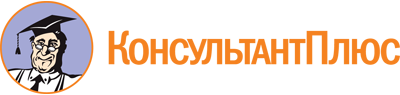 "Устав города Ханты-Мансийска"
(принят решением Думы города Ханты-Мансийска от 11.03.2011 N 1169)
(ред. от 26.01.2024)
(Зарегистрировано в Управлении Минюста РФ по Ханты-Мансийскому автономному округу - Югре 31.03.2011 N RU863120002011002)Документ предоставлен КонсультантПлюс

www.consultant.ru

Дата сохранения: 08.05.2024
 Список изменяющих документов(в ред. решений Думы города Ханты-Мансийска от 01.07.2011 N 64,от 30.09.2011 N 92, от 28.12.2011 N 152, от 02.03.2012 N 201,от 30.03.2012 N 215, от 29.10.2012 N 301-V РД, от 28.06.2013 N 407-V РД,от 30.09.2013 N 430-V РД, от 03.12.2013 N 451-V РД,от 03.02.2014 N 478-V РД, от 25.04.2014 N 507-V РД,от 02.06.2014 N 518-V РД, от 21.07.2014 N 534-V РД,от 29.09.2014 N 538-V РД, от 30.01.2015 N 600-V РД,от 27.04.2015 N 651-V РД, от 29.05.2015 N 659-V РД,от 29.05.2015 N 666-V РД, от 28.09.2015 N 702-V РД,от 30.10.2015 N 715-V РД, от 30.11.2015 N 737-V РД,от 18.12.2015 N 764-V РД, от 29.01.2016 N 777-V РД,от 02.09.2016 N 855-V РД, от 31.03.2017 N 107-VI РД,от 26.05.2017 N 129-VI РД, от 29.09.2017 N 170-VI РД,от 29.09.2017 N 171-VI РД, от 22.12.2017 N 203-VI РД,от 22.12.2017 N 204-VI РД, от 02.03.2018 N 238-VI РД,от 29.06.2018 N 266-VI РД, от 28.09.2018 N 288-VI РД,от 22.02.2019 N 323-VI РД, от 26.04.2019 N 334-VI РД,от 28.06.2019 N 352-VI РД, от 27.09.2019 N 366-VI РД,от 27.11.2020 N 461-VI РД, от 26.03.2021 N 488-VI РД,от 20.07.2021 N 517-VI РД, от 26.11.2021 N 21-VII РД,от 25.02.2022 N 57-VII РД, от 25.11.2022 N 119-VII РД,от 29.09.2023 N 194-VII РД, от 26.01.2024 N 226-VII РД)П. 10 ч. 1 ст. 8 вступает в силу в соответствии с федеральным законом, определяющим порядок организации и деятельности муниципальной милиции.Решением Думы города Ханты-Мансийска от 26.01.2024 N 226-VII РД п. 8 ч. 1 ст. 39 изложен в новой редакции, действие которой распространяется на правоотношения, возникшие с 01.01.2024.КонсультантПлюс: примечание.Решением Думы города Ханты-Мансийска от 30.03.2012 N 215 ч. 1 ст. 10 изложена в новой редакции, в которой п. 3 отсутствует.